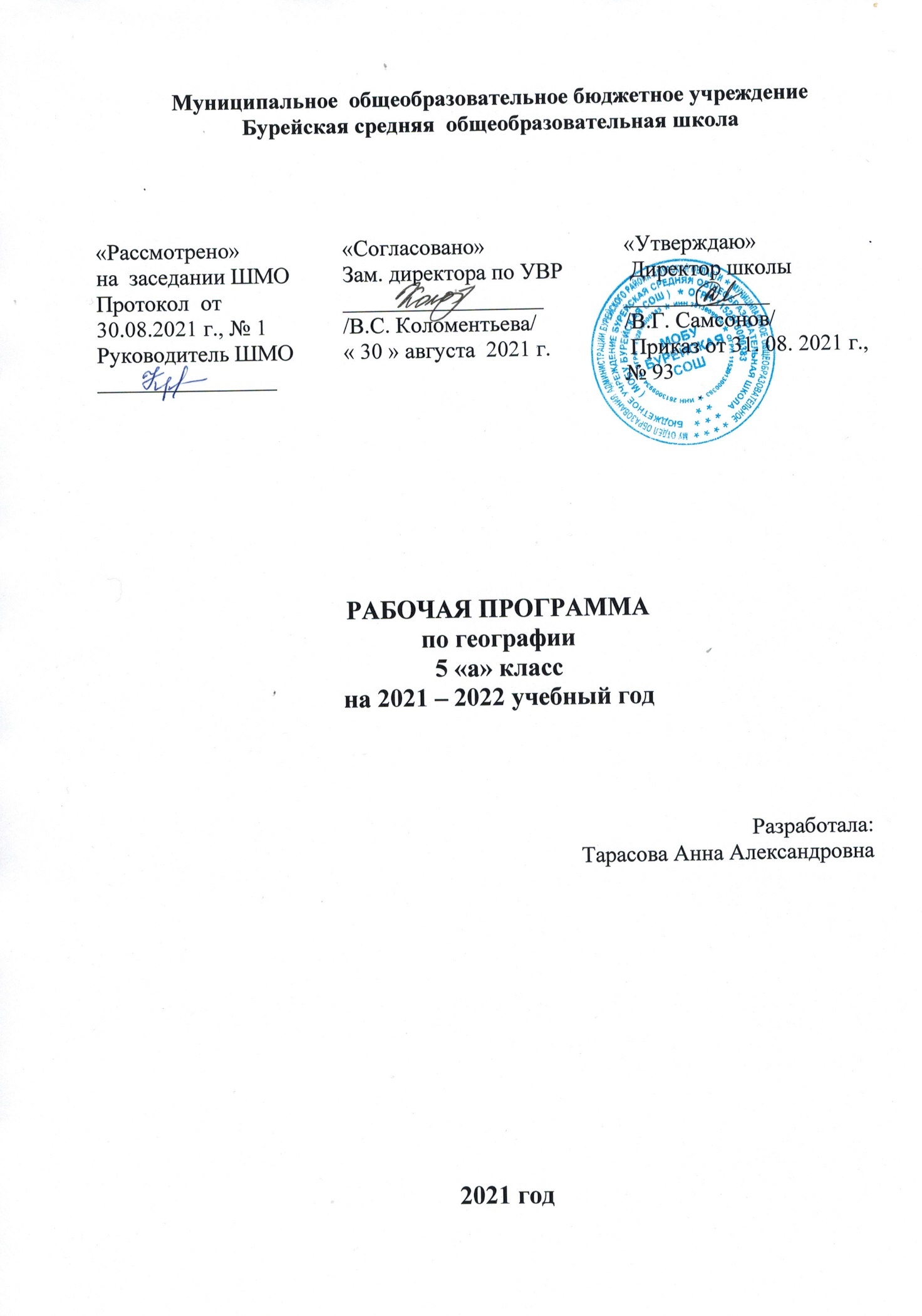 Планируемые предметные результаты обучения.Содержание рабочей программыКалендарно-тематическое планирование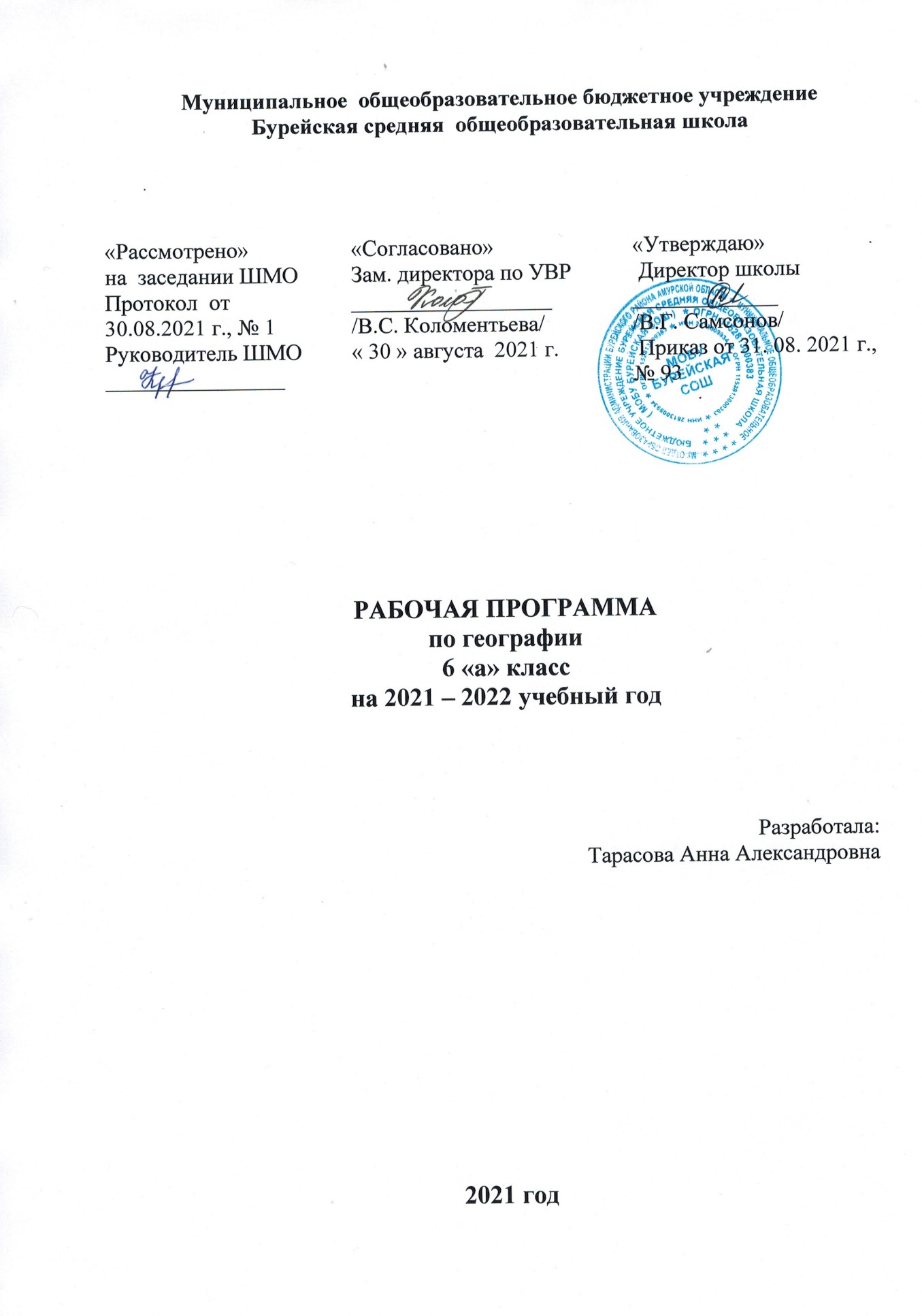 Планируемые предметные результаты обучения.Содержание рабочей программыОценочные практикумы:Обозначение на контурной карте объектов гидросферы.Прокладывание по карте маршрута путешествия.Описание реки по плану.Построение розы ветров по данным календаря погоды.Наблюдение за погодой. Обработка данных дневника погодыОписание одного растения или животного своей местности.Календарно-тематическое планирование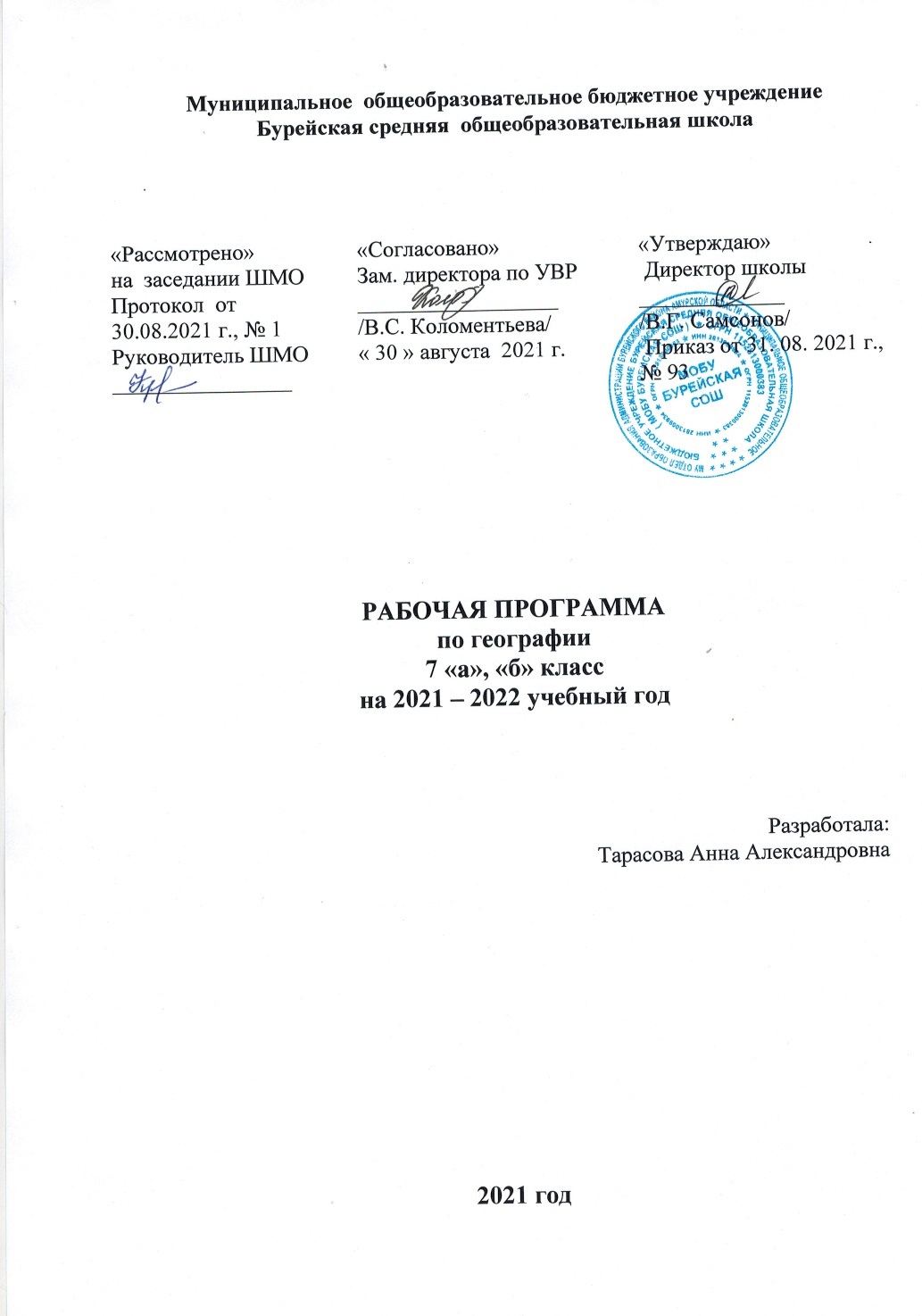 Планируемые предметные результаты обучения.Содержание рабочей программыКалендарно-тематическое планирование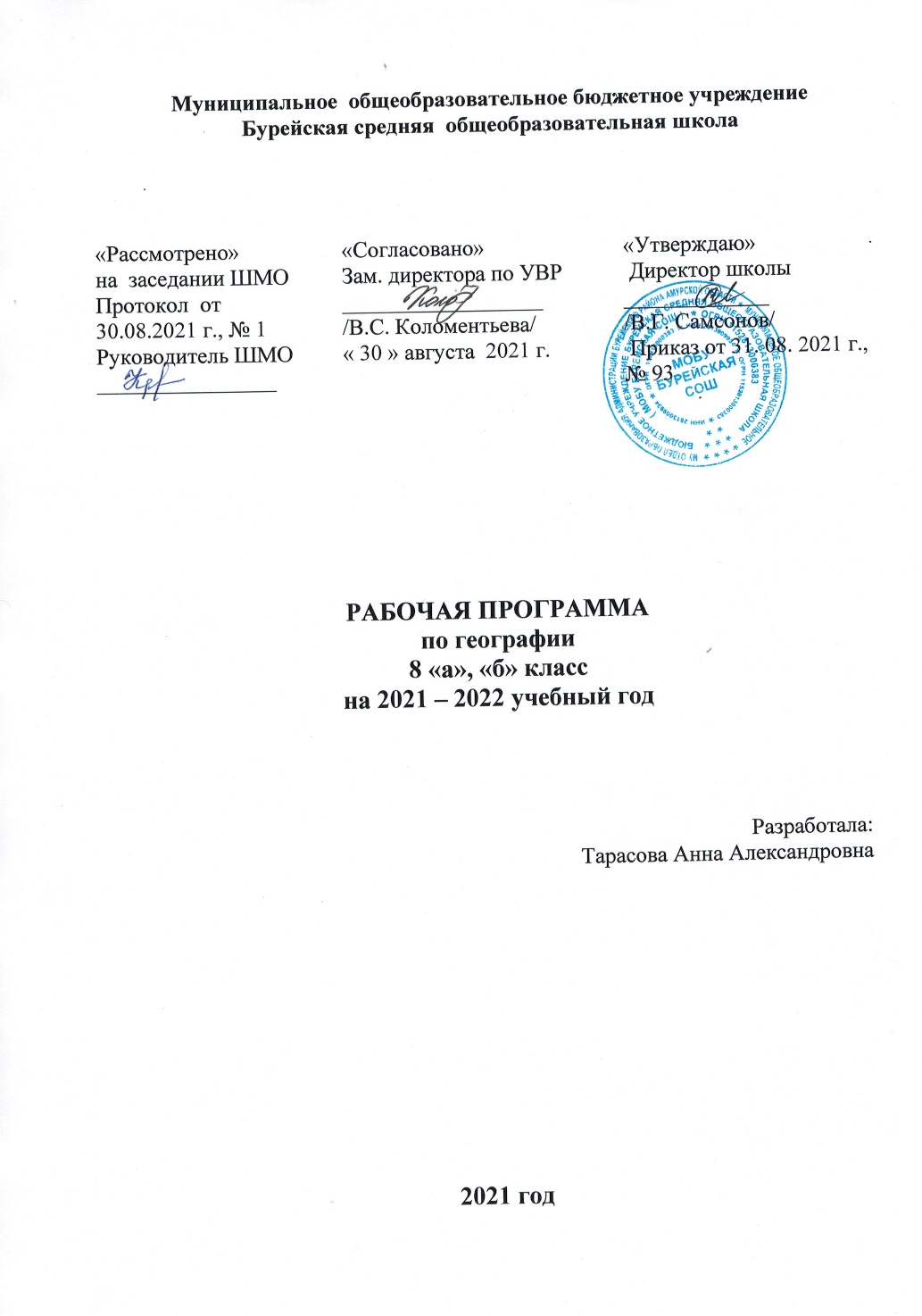 Планируемые предметные результаты обучения.Содержание рабочей программыКалендарно – тематическое планирование 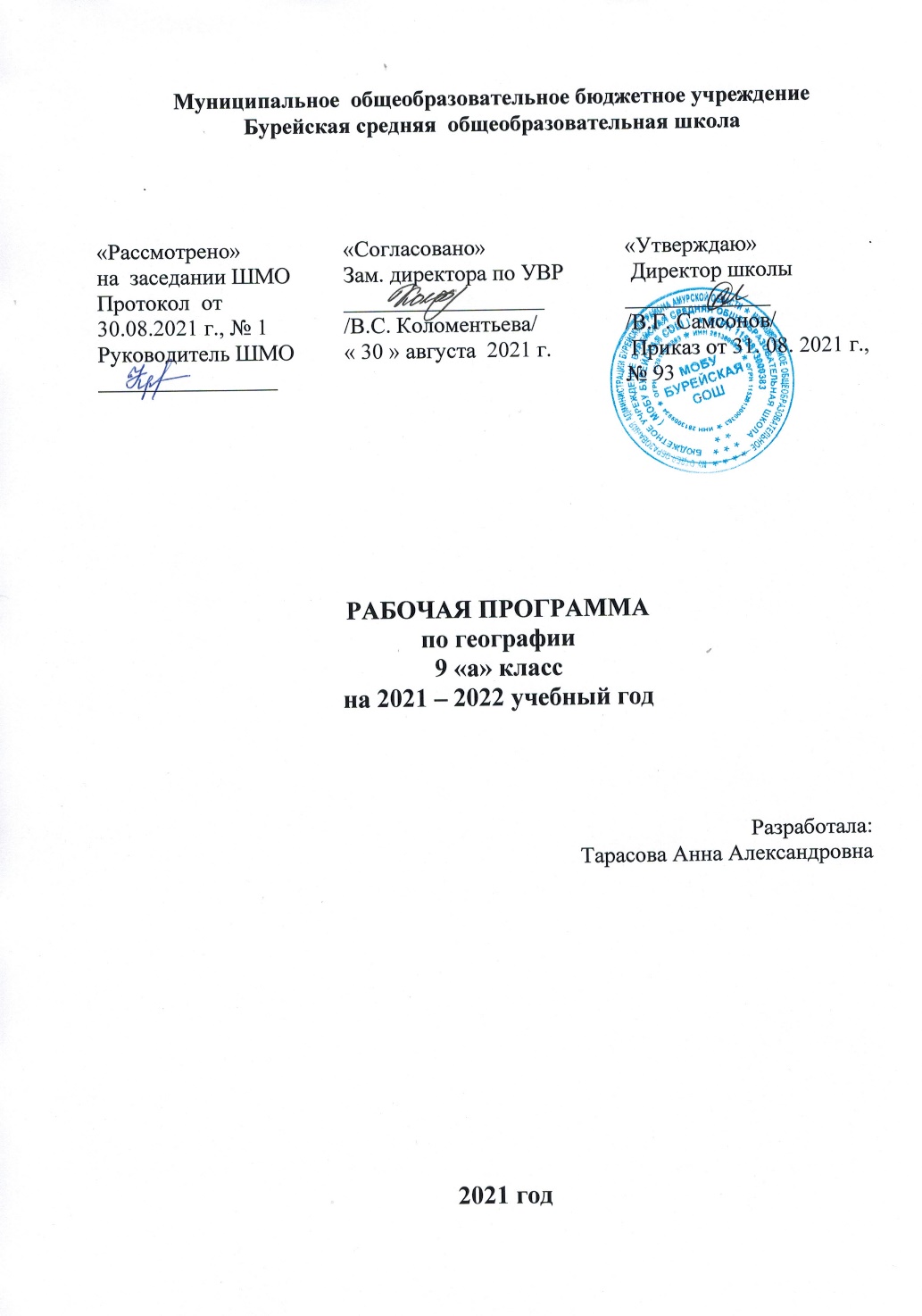 Планируемые предметные результаты обучения.СОДЕРЖАНИЕ УЧЕБНОГО ПРЕДМЕТАКалендарно-тематическое планированиеВыпускник научится:Выпускник получит возможность научиться:использовать различные источники географической информации (картографические, текстовые, видео- и фотоизображения, компьютерные базы данных) для поиска и извлечения информации, необходимой в решении учебных и практико-ориентированных задач;анализировать, обобщать, интерпретировать географическую информацию;по результатам наблюдений (в том числе инструментальных) находить и формулировать зависимости и закономерности;составлять описание географических объектов, процессов и явлений с использованием разных источников географической информации;строить простые планы местности;моделировать географические объекты и явления при помощи компьютерных программ;различать изученные географические объекты, процессы и явления, сравнивать географические объекты, процессы и явления на основе известных характерных свойств и проводить их простейшую классификацию;создавать письменные тексты и устные сообщения о географических явлениях на основе нескольких источников информации, сопровождать выступление презентацией;описывать воздействие какого-либо процесса или явления на географические объекты;называть отличия в изучении Земли с помощью географии по сравнению с другими науками (астрономией, биологией, физикой, химией, экологией);называть основные способы изучения Земли в прошлом и в настоящее время и наиболее выдающиеся результаты географических открытий и путешествий;показывать по карте маршруты путешествий разного времени и периодов;описывать представления древних людей о Вселенной;называть и показывать планеты Солнечной системы;приводить примеры планет земной группы и планет-гигантов;описывать уникальные особенности Земли как планеты;находить и называть сходства и различия в изображении элементов градусной сети на глобусе и карте;работать с компасом;ориентироваться на местности при помощи компаса, карты, местных признаков;называть и показывать по карте основные географические объекты;наносить на контурную карту и правильно подписывать географические объекты;приводить примеры форм рельефа суши и дна океана;объяснять особенности строения рельефа суши;описывать погоду своей местности;объяснять значение ключевых понятий.самостоятельно организовывать учебное взаимодействие в группе (определять общие цели, договариваться друг с другом и т. д.);в дискуссии уметь выдвинуть аргументы и контраргументы;учиться критично относиться к своему мнению, с достоинством признавать ошибочность своего мнения и корректировать его;понимая позицию другого, различать в его речи: мнение (точку зрения), доказательство (аргументы), факты (гипотезы, аксиомы, теории);уметь взглянуть на ситуацию с иной позиции и договариваться с людьми иных позиций.Перечень и название разделов и темФорма организаций учебных занятийОсновные виды деятельностиРаздел 1 Развитие географических знаний о Земле (6ч.)Развитие представлений человека о мире. Выдающиеся географические открытия. Современный этап научных географических открытийЗачем нам география и как мы будем ее изучатьКак люди открывали ЗемлюГеография сегодняУрок общеметодологической направленности
Беседа, с/работа, мини сообщенияРаздел 2 Земля - планета солнечной системы (4ч.)Земля – планета Солнечной системы.  Форма, размеры и движение Земли, их географические следствия. Неравномерное распределение солнечного света и тепла на поверхности Земли. Пояса освещенности. Влияние космоса на землю и жизнь людей.Мы во ВселеннойДвижение ЗемлиСолнечный свет на ЗемлеУрок новых знаний Урок общеметодологической направленности
Урок-практикумБеседа, работа с книгой, работа с контурной картойРаздел 3 План и карта (10ч.)Масштаб и его виды. Параллели. Меридианы. Определение направлений на глобусе. Градусная сетка. Географические координаты, их определение. Способы изображения земной поверхностиПлан местности. Ориентирование и способы ориентирования на местности. Компас. Азимут Измерение расстояний и определение направлений на местности и плане. Способы изображения рельефа земной поверхности. Условные знаки. Чтение плана местности. Решение практических задач по плану. Составление простейшего плана местности.Ориентирование на местностиЗемная поверхность на плане и картеУчимся с «Полярной звездой»«Определение сторон горизонта» практическая работа№1Географическая картаГрадусная сеткаГеографические координатыУчимся с «Полярной звездой»«Географические координаты» практическая работа№2Решение задач по теме «План и карта»Обобщение по теме «План и карта»Урок новых знаний Урок общеметодологической направленности
Урок-практикумБеседа, с/работа, работа с контурной картойРаздел 4 Литосфера твердая оболочка Земли(10ч.)Горные породы и полезные ископаемые. Состав земной коры, её строение под материками и океанами. Литосферные плиты, их движение и взаимодействие. Медленные движения земной коры. Землетрясения и вулканизм. Условия жизни людей в районах распространения землетрясений и вулканизма, обеспечение безопасности населения. Внешние процессы, изменяющие земную поверхность.Земная кора – верхняя часть литосферыГорные породы, минералы и полезные ископаемыеДвижения земной коры.Рельеф Земли. Равнины.Рельеф Земли. Горы.Учимся с «Полярной звездой» «Скульптурный портрет планеты» практическая работа№4Литосфера и человекОпасные природные явления, их предупреждение. Особенности жизни и деятельности человека в горах и на равнинах. Воздействие хозяйственной деятельности на литосферу. Преобразование рельефа, антропогенные формы рельефаУрок обобщения темы «Литосфера – твердая оболочка Земли»Обобщение (5 ч)Обобщение и коррекция знаний по изученным темамОбобщающее повторение всего курсаУрок новых знаний Урок общеметодологической направленности
Урок-практикумПрактикум, проверочная работа, контрольная работа№ урока/ кол-во часовРаздел / ТемаКалендар-ные срокиКалендар-ные срокиПланируемые результаты(базовые понятия)Виды контроля, формирование практических навыковВиды контроля, формирование практических навыковВиды контроля, формирование практических навыковВиды контроля, формирование практических навыковВиды контроля, формирование практических навыковВиды контроля, формирование практических навыковД/З№ урока/ кол-во часовРаздел / ТемаПо планПо фактПланируемые результаты(базовые понятия)Виды контроля, формирование практических навыковВиды контроля, формирование практических навыковВиды контроля, формирование практических навыковВиды контроля, формирование практических навыковВиды контроля, формирование практических навыковВиды контроля, формирование практических навыковД/ЗРаздел 1 Развитие географических знаний о Земле (6ч.)Раздел 1 Развитие географических знаний о Земле (6ч.)Раздел 1 Развитие географических знаний о Земле (6ч.)Раздел 1 Развитие географических знаний о Земле (6ч.)Раздел 1 Развитие географических знаний о Земле (6ч.)Раздел 1 Развитие географических знаний о Земле (6ч.)Раздел 1 Развитие географических знаний о Земле (6ч.)Раздел 1 Развитие географических знаний о Земле (6ч.)Раздел 1 Развитие географических знаний о Земле (6ч.)Раздел 1 Развитие географических знаний о Земле (6ч.)Раздел 1 Развитие географических знаний о Земле (6ч.)Раздел 1 Развитие географических знаний о Земле (6ч.)1/1Зачем нам  география и как мы будем ее изучать7.09П: Профессии, связанные с географией. Методы географической науки.М: Овладение навыками самостоятельного приобретения новых знаний. Формирование умений ставить вопросы, давать определение понятиям, строить логическое рассуждение.Л: Формирование познавательной и информационной культуры, в том числе развитие навыков самостоятельной работы с учебным пособием §12/1Как люди открывали  Землю 14.09П: Развитие географической науки от древности до наших дней. Аристотель, Эратосфен, Птолемей — ученые, стоявшие у истоков географии. Великие географические открытия: открытия X. Колумба, Ф. Магеллана и их влияние на судьбы мира. Как были открыты и исследованы материки. Современные географические открытия.М: Формирование и развитие посредством географического знания познавательных интересов, интеллектуальных и творческих способностей учащихсяЛ: Осознание ценности географического знания как важнейшего  компонента научной картины мираПодготовка мини сообщенийПодготовка мини сообщенийПодготовка мини сообщенийПодготовка мини сообщенийПодготовка мини сообщенийПодготовка мини сообщений§23/1Как люди открывали  Землю21.09П: Развитие географической науки от древности до наших дней. Аристотель, Эратосфен, Птолемей — ученые, стоявшие у истоков географии. Великие географические открытия: открытия X. Колумба, Ф. Магеллана и их влияние на судьбы мира. Как были открыты и исследованы материки. Современные географические открытия.М: Формирование и развитие посредством географического знания познавательных интересов, интеллектуальных и творческих способностей учащихсяЛ: Осознание ценности географического знания как важнейшего  компонента научной картины мираПодготовка мини сообщенийПодготовка мини сообщенийПодготовка мини сообщенийПодготовка мини сообщенийПодготовка мини сообщенийПодготовка мини сообщений§34/1Российские путешественники23.09§45/1География сегодня 30.09П: Источники географической информации. Географические информационные системы (ГИС). Значение космических исследований для развития науки и практической деятельности людейМ: Умение на практике пользоваться основными логическими приемами, извлекать информацию из различных источников, формирование умений аргументировать собственную точку зрения, делать умозаключенияЛ: Формирование целостного мировоззрения, соответствующего современному уровню развития науки п/р Анализ источников географической информации.п/р Составление схемы «Источники географической информации в нашей жизни».п/р Анализ источников географической информации.п/р Составление схемы «Источники географической информации в нашей жизни».п/р Анализ источников географической информации.п/р Составление схемы «Источники географической информации в нашей жизни».п/р Анализ источников географической информации.п/р Составление схемы «Источники географической информации в нашей жизни».п/р Анализ источников географической информации.п/р Составление схемы «Источники географической информации в нашей жизни».§5§56/1Обобщающий урок по теме «На какой Земле мы живем.»7.10М: Формирование осознанной адекватной и критической оценки в учебной деятельности, умение самостоятельно оценивать свои действия.Л: Формирование ответственного отношения к учению, готовности и способности к саморазвитию и самообразованиюКонтрольная работа 20 минКонтрольная работа 20 минКонтрольная работа 20 минКонтрольная работа 20 минКонтрольная работа 20 минРаздел 2 Земля - планета солнечной системы (4ч.)Раздел 2 Земля - планета солнечной системы (4ч.)Раздел 2 Земля - планета солнечной системы (4ч.)Раздел 2 Земля - планета солнечной системы (4ч.)Раздел 2 Земля - планета солнечной системы (4ч.)Раздел 2 Земля - планета солнечной системы (4ч.)Раздел 2 Земля - планета солнечной системы (4ч.)Раздел 2 Земля - планета солнечной системы (4ч.)Раздел 2 Земля - планета солнечной системы (4ч.)Раздел 2 Земля - планета солнечной системы (4ч.)Раздел 2 Земля - планета солнечной системы (4ч.)Раздел 2 Земля - планета солнечной системы (4ч.)7/1Мы во Вселенной    14.10П: Земля — одна из планет Солнечной системы. Влияние космоса на Землю и жизнь людей. Солнце — источник тепла и жизни на Земле. Как устроена наша планета. Уникальные условия жизни на Земле. Земля — обитаемая планета. Материки и океаны. Формы и размеры Земли.М: Формирование и развитие посредством географического знания познавательных интересов, интеллектуальных и творческих способностейЛ: Осознание ценности географического знания как важнейшего  компонента научной картины мирап/р Подготовка сообщения «Земля во Вселенной». п/р Обозначение на контурной карте материков и океанов Земли.п/р Подготовка сообщения «Земля во Вселенной». п/р Обозначение на контурной карте материков и океанов Земли.п/р Подготовка сообщения «Земля во Вселенной». п/р Обозначение на контурной карте материков и океанов Земли.п/р Подготовка сообщения «Земля во Вселенной». п/р Обозначение на контурной карте материков и океанов Земли.§6§6§68/1Движения Земли21.10П: Выявлять зависимость  продолжительности суток от вращения Земли вокруг своей оси. Составлять и анализировать схему «Географические следствия вращения Земли вокруг своей оси». Объяснять смену времен года на основе анализа схемы орбитального движения Земли.М: Умение на практике пользоваться основными логическими приемами, выполнять практические заданияЛ: Осознание ценности географического знания как важнейшего  компонента научной картины мира§7§7§79/1Солнечный свет на Земле28.10П: Движение Земли вокруг своей оси. Смена дня и ночи. Вращение Земли вокруг Солнца. Смена сезонов года. Северный полюс. Южный полюс. Экватор, тропики, полярные круги. Распределение тепла и света на Земле.М: Формирование умения устанавливать причинно-следственные связи, выполнять практические заданияЛ: Формирование познавательной культуры, развитие эстетического сознанияп/р Составление схемы «Тепловые пояса Земли».п/р Составление схемы «Тепловые пояса Земли».п/р Составление схемы «Тепловые пояса Земли».п/р Составление схемы «Тепловые пояса Земли».п/р Составление схемы «Тепловые пояса Земли».§8§810/1Обобщение знаний по теме «Планета Земля» 11.11М: Формирование умения устанавливать причинно-следственные связи, выполнять практические заданияПроверочная работаПроверочная работаПроверочная работаПроверочная работаПроверочная работаРаздел 3 План и карта (10ч.)Раздел 3 План и карта (10ч.)Раздел 3 План и карта (10ч.)Раздел 3 План и карта (10ч.)Раздел 3 План и карта (10ч.)Раздел 3 План и карта (10ч.)Раздел 3 План и карта (10ч.)Раздел 3 План и карта (10ч.)Раздел 3 План и карта (10ч.)Раздел 3 План и карта (10ч.)Раздел 3 План и карта (10ч.)Раздел 3 План и карта (10ч.)11/1Ориентирование на местности.  18.11П: Ориентирование человека в пространстве. Способы ориентирования по компасу, Солнцу, Полярной звезде, местным признакам. Определение азимута. План местности. Особенности изображения Земли на плане.М: Умение на практике применять теоретические знания, развитие навыков работы с доступным оборудованиемЛ: Формирование коммуникативной компетенции  в учебно-исследовательской деятельности§9§9§912/1Земная поверхность на плане и карте 25.11П: Масштаб. Условные знаки. Изображение неровностей земной поверхности. Горизонтали. Абсолютная высота. Относительная высота. Чтение плана местности. Съемки местности.М: Формирование умения организовать свою деятельность, определять ее цели и задачиЛ: Овладение географическими знаниями и умениями, развитие навыков их практического применения в жизнип/р Чтение карт.п/р Чтение карт.п/р Чтение карт.п/р Чтение карт.§10§10§1012/1Земная поверхность на плане и карте 25.11П: Масштаб. Условные знаки. Изображение неровностей земной поверхности. Горизонтали. Абсолютная высота. Относительная высота. Чтение плана местности. Съемки местности.М: Формирование умения организовать свою деятельность, определять ее цели и задачиЛ: Овладение географическими знаниями и умениями, развитие навыков их практического применения в жизнип/р Чтение карт.п/р Чтение карт.п/р Чтение карт.п/р Чтение карт.§11§11§1113/1Земная поверхность на плане и карте2.12П: Масштаб. Условные знаки. Изображение неровностей земной поверхности. Горизонтали. Абсолютная высота. Относительная высота. Чтение плана местности. Съемки местности.М: Формирование умения организовать свою деятельность, определять ее цели и задачиЛ: Овладение географическими знаниями и умениями, развитие навыков их практического применения в жизнип/р Чтение карт.п/р Чтение карт.п/р Чтение карт.п/р Чтение карт.§11§11§1114/1Учимся с «Полярной звездой» - 1 «Определяем стороны горизонта по Солнцу и звездам»9.12П: Ориентирование человека в пространстве. Способы ориентирования по компасу, Солнцу, Полярной звезде, местным признакам. Определение азимута. План местности. Особенности изображения Земли на плане.М: Умение на практике применять теоретические знания, развитие навыков работы с доступным оборудованиемЛ: Формирование коммуникативной компетенции  в учебно-исследовательской деятельностиП/р Ориентирование на местности при помощи компаса. Определение азимута.П/р Ориентирование на местности при помощи компаса. Определение азимута.П/р Ориентирование на местности при помощи компаса. Определение азимута.П/р Ориентирование на местности при помощи компаса. Определение азимута.§12§§12§§12§15/1Географическая карта 16.12П: Глобус — модель Земли. Географическая карта. Древние карты. Эратосфен, Птолемей. Способы отображения поверхности Земли на древних картах. Глобус и географическая карта — достижения человечества.М: Формирование познавательной культуры, развитие навыков работы с учебными пособиямиЛ: Развитие навыков практического применения географических знаний в различных жизненных ситуацияхп/р Топографический диктант.  п/р Топографический диктант.  п/р Топографический диктант.  п/р Топографический диктант.  §13§13§1316/1Градусная сетка  23.12П: Свойства географической карты. Масштаб. Легенда карты.М: Формирование познавательной и информационной культуры, способности к самостоятельному приобретению новых знаний и уменийЛ: Осознание ценности географических знаний в современном миреСамостоятельная работаСамостоятельная работаСамостоятельная работаСамостоятельная работа§14§14§1417/1Географические координаты    13.01П: Градусная сетка. Параллели и меридианы. Географическая широта и долгота. Определение географических координат, направлений и расстояний по карте. Современные способы создания карт.М: Формирование умений давать определения понятиям, классифицировать материал, выполнять познавательные задачиЛ: Овладение географическими знаниями и навыками их практического применения§15§15§1518/1Географические координаты   20.01П: Градусная сетка. Параллели и меридианы. Географическая широта и долгота. Определение географических координат, направлений и расстояний по карте. Современные способы создания карт.М: Формирование умений давать определения понятиям, классифицировать материал, выполнять познавательные задачиЛ: Овладение географическими знаниями и навыками их практического применения§16§16§1619/1Учимся с «Полярной звездой» - 2  «Работаем с географической картой»22.01П: Определять направления и расстояния между географическими объектами по планам и картам с помощью линейного, именованного и численного масштабов. Определять абсолютные и относительные высоты точек земной поверхности по топографической и физической карте. Составлять описание маршрута по топографической карте. Находить объект на карте по его координатам. Выполнять проектное задание в сотрудничестве.М: Формирование умения пользоваться основными теоретическими знаниями, выполнять практические заданияЛ: Воспитание любви и уважения к своей Родине, формирование целостного мировоззрения , соответствующего современному уровню наукип/р Определение по карте и глобусу с помощью приборов географических координат, расстояний и направлений.п/р Определение по карте и глобусу с помощью приборов географических координат, расстояний и направлений.п/р Определение по карте и глобусу с помощью приборов географических координат, расстояний и направлений.п/р Определение по карте и глобусу с помощью приборов географических координат, расстояний и направлений.§17§17§1720/1Решение практических задач по плану и карте27.01П: Определять направления и расстояния между географическими объектами по планам и картам с помощью линейного, именованного и численного масштабов. Определять абсолютные и относительные высоты точек земной поверхности по топографической и физической карте. Составлять описание маршрута по топографической карте. Находить объект на карте по его координатам. Выполнять проектное задание в сотрудничестве.М: Формирование умения пользоваться основными теоретическими знаниями, выполнять практические заданияЛ: Воспитание любви и уважения к своей Родине, формирование целостного мировоззрения , соответствующего современному уровню наукиКонтрольная работа 20 минКонтрольная работа 20 минКонтрольная работа 20 минКонтрольная работа 20 минРаздел 4 Литосфера твердая оболочка Земли(10ч.)Раздел 4 Литосфера твердая оболочка Земли(10ч.)Раздел 4 Литосфера твердая оболочка Земли(10ч.)Раздел 4 Литосфера твердая оболочка Земли(10ч.)Раздел 4 Литосфера твердая оболочка Земли(10ч.)Раздел 4 Литосфера твердая оболочка Земли(10ч.)Раздел 4 Литосфера твердая оболочка Земли(10ч.)Раздел 4 Литосфера твердая оболочка Земли(10ч.)Раздел 4 Литосфера твердая оболочка Земли(10ч.)Раздел 4 Литосфера твердая оболочка Земли(10ч.)Раздел 4 Литосфера твердая оболочка Земли(10ч.)Раздел 4 Литосфера твердая оболочка Земли(10ч.)21/1Земная кора — верхняя часть литосферы  3.02П: Литосфера — каменная оболочка Земли. Значение литосферы для жизни на Земле. Строение литосферы. М: Формирование умений ставить вопросы, давать определения понятиям, структурировать материалЛ: Осознание географического знания как важнейшего компонента научной картины мираП/р Составление схемы описания внутреннего строения Земли§18§18§18§18§18§1822/1Горные породы,  минералы и полезные ископаемые   10.02П: Горные породы. Минералы: их свойства, происхождение. Полезные ископаемые. Охрана земных недр.М: Формирование умений давать определения понятиям, классифицировать материал, умение работать в группе, самостоятельно оценивать свои действияЛ: Овладение географическими знаниями и навыками их практического примененияП/р Изучение свойств горных пород и минералов.  §19§19§19§19§19§1923/1Движения земной коры   17.02П: Движения земной коры: вертикальные, горизонтальные. Литосферные плиты. Землетрясения и их причины. Вулканы, причины их образования. Строение вулкана. Горячие источники. Гейзеры. Сейсмические районы.М: Овладение навыками самостоятельного приобретения новых знаний, формирование умений ставить вопросы, выдвигать гипотезыЛ: Овладение географическими знаниями и умениями, навыками их применения в жизни, усвоение правил безопасного поведения в чрезвычайных ситуацияхп/р Обозначение на контурной карте крупнейших гор и равнин, районов размещения землетрясений и вулканов. п/р Разработка правил безопасного поведения во время стихийных явлений.§20§20§20§20§20§2024/1Движения земной коры  24.02П: Движения земной коры: вертикальные, горизонтальные. Литосферные плиты. Землетрясения и их причины. Вулканы, причины их образования. Строение вулкана. Горячие источники. Гейзеры. Сейсмические районы.М: Овладение навыками самостоятельного приобретения новых знаний, формирование умений ставить вопросы, выдвигать гипотезыЛ: Овладение географическими знаниями и умениями, навыками их применения в жизни, усвоение правил безопасного поведения в чрезвычайных ситуацияхп/р Обозначение на контурной карте крупнейших гор и равнин, районов размещения землетрясений и вулканов. п/р Разработка правил безопасного поведения во время стихийных явлений.§21§21§21§21§21§2125/1Рельеф Земли.  Равнины  3.03П: Различия равнин по размерам, характеру поверхности, абсолютной высоте. Крупнейшие равнины мира и России. Жизнь людей на равнинах.М: Формирование умений давать определения понятиям, классифицировать материал, устанавливать причинно-следственные связи, формулировать выводыЛ: Формирование познавательной и информационной культуры, осознание значимости географических знаний Проверочная работа§22§22§22§22§22§2226/1Рельеф Земли.  Горы    10.03П: Различия гор по высоте, возрасту, размерам. Крупнейшие горные системы мира и России. Жизнь человека в горах. Изменение гор и равнин под воздействием воды, ветра, живых организмов, хозяйственной деятельности людей. Выветривание. Овраги, сели. Барханы. Исследование и охрана литосферы.М: Формирование умений давать определения понятиям, классифицировать материал, устанавливать причинно-следственные связи, формулировать выводыЛ: Осознание значимости географических знаний, умение применить их на практикеП/р Описание по карте равнин и гор по плану. П/р Описание по карте равнин и гор по плану. §23§23§23§23§2327/1Решение практических задач по карте17.03П: Находить гео. объекты на карте в атласе и с помощью гео. координат и основных ориентиров (рек, озер, гор и т. д.). находить положение гео. объектов на к/к и наносить их на неё. М: Формирование умения самостоятельно оценивать свои действия, реально оценивать свои возможности достижения цели определенной сложностиЛ: Выполнять проектное задание в сотрудничестве28/1Учимся с «Полярной звездой» - 4 «Выполняем проектное задание»7.04П: Находить гео. объекты на карте в атласе и с помощью гео. координат и основных ориентиров (рек, озер, гор и т. д.). находить положение гео. объектов на к/к и наносить их на неё. М: Формирование умения самостоятельно оценивать свои действия, реально оценивать свои возможности достижения цели определенной сложностиЛ: Выполнять проектное задание в сотрудничестве§24§24§24§24§2429/1Литосфера и человек14.04П: Определять значение литосферы для человека. Выявлять способы воздействия человека на литосферу и характер изменения литосферы в результате его хозяйственной деятельности. М: Формирование умения на практике пользоваться методами наблюдения, моделирования, прогнозированияЛ: Формирование основ экологического сознания на основе необходимости ответственного, бережного отношения к окружающей среде§25§25§25§25§25Б930/1Обобщающий урок «Литосфера»21.04М: Формирование осознанной адекватной и критической оценки в учебной деятельности, умения самостоятельно оценивать  свои действияЛ: Выявление навыков работы с тестами. Осознание ценности географических знаний в современном мире и их практического примененияКонтрольная работа 20 минКонтрольная работа 20 минОбобщение (5 ч)Обобщение (5 ч)Обобщение (5 ч)Обобщение (5 ч)Обобщение (5 ч)Обобщение (5 ч)Обобщение (5 ч)Обобщение (5 ч)Обобщение (5 ч)Обобщение (5 ч)Обобщение (5 ч)Обобщение (5 ч)31Итоговое обобщение по курсу 28.04М: Систематизация умений давать определения понятиям, классифицировать материал, устанавливать причинно-следственные связи, формулировать выводы32Итоговая контрольная работа 5.05к/рк/рк/р33Анализ контрольной работы12.0534За страницами учебника19.0535Урок-викторина26.05Выпускник научится:Выпускник получит возможность научиться:различать географические процессы и явления, определяющие особенности природы и населения материков и океанов, отдельных регионов и стран;сравнивать особенности природы и населения, материальной и духовной культуры регионов и отдельных стран;оценивать особенности взаимодействия природы и общества в пределах отдельных территорий;описывать на карте положение и взаиморасположение географических объектов;объяснять особенности компонентов природы отдельных территорий;создавать письменные тексты и устные сообщения об особенностях природы, населения и хозяйства изученных стран на основе нескольких источников информации, сопровождать выступление презентацией.выдвигать гипотезы о связях и закономерностях событий, процессов, объектов, происходящих в географической оболочке;сопоставлять существующие в науке точки зрения о причинах происходящих глобальных изменений климата;оценить положительные и негативные последствия глобальных изменений климата для отдельных регионов и стран;объяснять закономерности размещения населения и хозяйства отдельных территорий в связи с природными и социально-экономическими факторами.• различать изученные географические объекты, процессы и явления, сравнивать географические объекты, процессы и явления на основе известных характерных свойств ипроводить их простейшую классификацию;• использовать знания о географических законах и закономерностях, о взаимосвязях между изученными географическими объектами, процессами и явлениями дляобъяснения их свойств, условий протекания игеографических различий;• проводить с помощью приборов измерения температуры, влажности воздуха, атмосферного давления, силы и направления ветра, абсолютной и относительной высоты,направления и скорости течения водных потоков;• использовать знания о географических явлениях в повседневной жизни для сохранения здоровья и соблюдения норм экологического поведения в быту и окружающей среде• приводить примеры, иллюстрирующие роль географической науки в решении социально-экономических и геоэкологических проблем человечества;примеры практического использования географических знаний в различных областях деятельности;• воспринимать и критически оценивать информацию географического содержания в научно-популярной литературе и СМИ;• создавать письменные тексты и устныесообщения о географических явлениях на основе нескольких источников информации, сопровождать выступление презентацией.Перечень и название разделов и темФорма организаций учебных занятийОсновные виды деятельностиВведение (1 час)Ориентирование в информационном поле учебно-методического комплекта. Повторение правил работы с учебником и используемыми компонентами УМК. Обучение приёмам работы по ведению дневника наблюдений за погодой.Выбор формы дневника погоды и способов его ведения.Урок общеметодологической направленности
- объяснять значение понятий: «гидросфера», «атмосфера», «Мировой океан», «море», «погода», «климат», «воздушная масса», «ветер», «климатический пояс», «биосфера», «географическая оболочка», «природный комплекс», «природная зона»;
- называть и показывать основные географические объекты;
- работать с контурной картой;
- называть методы изучения земных недр и Мирового океана;
- объяснять особенности движения вод в Мировом океане, особенности строения рельефа суши и дна Мирового океана, особенности циркуляции атмосферы;
- измерять (определять) температуру воздуха, атмосферное давление, направление ветра, облачность, амплитуды температур,   среднюю температуру воздуха за сутки, месяц;
- составлять краткую характеристику климатического пояса, моря, реки, озера по плану;
- описывать погоду и климат своей местности;
- называть и показывать части Мирового океана, объекты вод суши, тепловые пояса, климатические пояса Земли;
- называть меры по охране природы.

Практикум. 1. Описание реки и озера по плану. 2. Обозначение на контурной карте крупнейших рек и озер мира. 3. На примере местной реки, озера установление связи гидросферы с другими оболочками Земли. 4. Анализ интересных фактов о гидросфере, собранных в различных источниках (газеты, журналы, Интернет), и написание аннотации по одному из источников информации.

Практикум. 1. Наблюдения за погодой. Составление и анализ календаря погоды. 2. Определение среднесуточной температуры воздуха на основании показаний термометра. 3. Построение и анализ розы ветров. 4. Характеристика климата своей местности; его влияние на жизнь и хозяйственную деятельность людей. 5. Анализ погоды на ближайшие два-три дня.
Гидросфера — водная оболочка Земли (13 часов)Вода на Земле. Части гидросферы. Мировой круговорот воды. Океаны. Части Мирового океана. Методы изучения морских глубин. Свойства вод Мирового океана. Движение воды в Океане. Использование карт для определения географического положения морей и океанов, глубин, направлений морских течений, свойств воды. Роль Мирового океана в формировании климатов Земли. Минеральные и органические ресурсы Океана, их значение и хозяйственное использование. Морской транспорт, порты, каналы. Источники загрязнения вод Океана, меры по сохранению качества вод и органического мира.Воды суши. Реки Земли — их общие черты и различия. Речная система. Питание и режим рек. Озёра, водохранилища, болота. Использование карт для определения географического положения водных объектов, частей речных систем, границ и площади водосборных бассейнов, направления течения рек. Значение поверхностных вод для человека, их рациональное использование.Происхождение и виды подземных вод, возможности их использования человеком. Зависимость уровня грунтовых вод от климата, характера поверхности, особенностей горных пород. Минеральные воды.Ледники — главные аккумуляторы пресной воды на Земле. Покровные и горные ледники, многолетняя мерзлота: географическое распространение, воздействие на хозяйственную деятельность.Человек и гидросфера. Источники пресной воды на Земле, проблемы, связанные с ограниченными запасами пресной воды на Земле, и пути их решения. Неблагоприятные и опасные явления в гидросфере. Меры предупреждения опасных явлений и борьбы с ними, правила обеспечения личной безопасности.Урок новых знаний Урок общеметодологической направленности
Урок-практикум- объяснять значение понятий: «гидросфера», «атмосфера», «Мировой океан», «море», «погода», «климат», «воздушная масса», «ветер», «климатический пояс», «биосфера», «географическая оболочка», «природный комплекс», «природная зона»;
- называть и показывать основные географические объекты;
- работать с контурной картой;
- называть методы изучения земных недр и Мирового океана;
- объяснять особенности движения вод в Мировом океане, особенности строения рельефа суши и дна Мирового океана, особенности циркуляции атмосферы;
- измерять (определять) температуру воздуха, атмосферное давление, направление ветра, облачность, амплитуды температур,   среднюю температуру воздуха за сутки, месяц;
- составлять краткую характеристику климатического пояса, моря, реки, озера по плану;
- описывать погоду и климат своей местности;
- называть и показывать части Мирового океана, объекты вод суши, тепловые пояса, климатические пояса Земли;
- называть меры по охране природы.

Практикум. 1. Описание реки и озера по плану. 2. Обозначение на контурной карте крупнейших рек и озер мира. 3. На примере местной реки, озера установление связи гидросферы с другими оболочками Земли. 4. Анализ интересных фактов о гидросфере, собранных в различных источниках (газеты, журналы, Интернет), и написание аннотации по одному из источников информации.

Практикум. 1. Наблюдения за погодой. Составление и анализ календаря погоды. 2. Определение среднесуточной температуры воздуха на основании показаний термометра. 3. Построение и анализ розы ветров. 4. Характеристика климата своей местности; его влияние на жизнь и хозяйственную деятельность людей. 5. Анализ погоды на ближайшие два-три дня.
Атмосфера — воздушная оболочка Земли (13 часов)Атмосфера. Состав атмосферы, её структура. Значение атмосферы для жизни на Земле. Нагревание атмосферы, температура воздуха, распределение тепла на Земле. Суточные и годовые колебания температуры воздуха. Средние температуры. Изменение температуры с высотой.Влага в атмосфере. Облачность, её влияние на погоду. Атмосферные осадки, их виды, условия образования. Распределение влаги на поверхности Земли. Влияние атмосферных осадков на жизнь и деятельность человека.Атмосферное давление, ветры. Изменение атмосферного давления с высотой. Направление и сила ветра. Роза ветров. Постоянные ветры Земли. Типы воздушных масс; условия их формирования и свойства.Погода и климат. Элементы погоды, способы их измерения, метеорологические приборы и инструменты. Наблюдения за погодой. Измерения элементов погоды с помощью приборов. Построение графиков изменения температуры и облачности, розы ветров; выделение преобладающих типов погоды за период наблюдения. Решение практических задач на определение изменений температуры и давления воздуха с высотой, влажности воздуха. Чтение карт погоды. Прогнозы погоды. Климат и климатические пояса.Человек и атмосфера. Стихийные явления в атмосфере, их характеристика и правила обеспечения личной безопасности. Пути сохранения качества воздушной среды. Адаптация человека к климатическим условиям местности. Особенности жизни в экстремальных климатических условиях.Урок новых знаний Урок общеметодологической направленности
Урок-практикум- объяснять значение понятий: «гидросфера», «атмосфера», «Мировой океан», «море», «погода», «климат», «воздушная масса», «ветер», «климатический пояс», «биосфера», «географическая оболочка», «природный комплекс», «природная зона»;
- называть и показывать основные географические объекты;
- работать с контурной картой;
- называть методы изучения земных недр и Мирового океана;
- объяснять особенности движения вод в Мировом океане, особенности строения рельефа суши и дна Мирового океана, особенности циркуляции атмосферы;
- измерять (определять) температуру воздуха, атмосферное давление, направление ветра, облачность, амплитуды температур,   среднюю температуру воздуха за сутки, месяц;
- составлять краткую характеристику климатического пояса, моря, реки, озера по плану;
- описывать погоду и климат своей местности;
- называть и показывать части Мирового океана, объекты вод суши, тепловые пояса, климатические пояса Земли;
- называть меры по охране природы.

Практикум. 1. Описание реки и озера по плану. 2. Обозначение на контурной карте крупнейших рек и озер мира. 3. На примере местной реки, озера установление связи гидросферы с другими оболочками Земли. 4. Анализ интересных фактов о гидросфере, собранных в различных источниках (газеты, журналы, Интернет), и написание аннотации по одному из источников информации.

Практикум. 1. Наблюдения за погодой. Составление и анализ календаря погоды. 2. Определение среднесуточной температуры воздуха на основании показаний термометра. 3. Построение и анализ розы ветров. 4. Характеристика климата своей местности; его влияние на жизнь и хозяйственную деятельность людей. 5. Анализ погоды на ближайшие два-три дня.
Биосфера – живая оболочка Земли (3 часа)Разнообразие растительного и животного мира Земли. Особенности распространения живых организмов на суше и в Мировом океане. Границы биосферы и взаимодействие компонентов природы. Приспособление живых организмов к среде обитания. Биологический круговорот. Роль биосферы. Широтная зональность и высотная поясность в растительном и животном мире. Почва как особое природное образование. Состав почв, взаимодействие живого и неживого в почве, образование гумуса. Строение и разнообразие почв. Главные факторы (условия) почвообразования, основные зональные типы почв. Плодородие почв, пути его повышения. Роль человека и его хозяйственной деятельности в сохранении и улучшении почв.Человек и биосфера. Влияние человека на биосферу. Охрана растительного и животного мира Земли. Наблюдения за растительностью и животным миром как способ определения качества окружающей среды.Урок новых знаний Урок общеметодологической направленностиПрактикум. 1. Составление схемы взаимодействия оболочек Земли. 2. Описание одного растения или животного своей местности.
Географическая оболочка (4 часа)Строение, свойства и закономерности географической оболочки, взаимосвязи между её составными частями. Территориальные комплексы: природные, природно-антропогенные. Географическая оболочка — крупнейший природный комплекс Земли. Широтная зональность и высотная поясность. Природные зоны Земли. Особенности взаимодействия компонентов природы и хозяйственной деятельности человека в разных природных зонах. Географическая оболочка как окружающая человека среда.           Практикум. 1. Подготовка сообщения на тему «Приспособленность людей к жизни в различных природных зонах». 2. Моделирование возможных преобразований на участке культурного ландшафта своей местности с целью повышения качества жизни населения.№ урока/кол часовТема урока/ Практическая работаТема урока/ Практическая работаДата Дата Виды деятельностиДомашнее задание№ урока/кол часовТема урока/ Практическая работаТема урока/ Практическая работаПо плануПо фактуВиды деятельностиДомашнее заданиеВВЕДЕНИЕ (1 час)ВВЕДЕНИЕ (1 час)ВВЕДЕНИЕ (1 час)ВВЕДЕНИЕ (1 час)ВВЕДЕНИЕ (1 час)ВВЕДЕНИЕ (1 час)ВВЕДЕНИЕ (1 час)1/1Что мы будем изучать3.093.09Знакомство с учебником, атласом.Поиск информации по накоплению географических знаний Записи в тетрГидросфера — водная оболочка Земли (13 часов)Гидросфера — водная оболочка Земли (13 часов)Гидросфера — водная оболочка Земли (13 часов)Гидросфера — водная оболочка Земли (13 часов)Гидросфера — водная оболочка Земли (13 часов)Гидросфера — водная оболочка Земли (13 часов)Гидросфера — водная оболочка Земли (13 часов)2./1Cостав и строение гидросферы10.0910.09Работа с учебником.Сравнение соотношения отдельных частей гидросферы Выявление   взаимосвязи   между   составными   частями   гидросферы   по схеме «Круговорот воды в природе».П. 263/2Мировой океан. Части Океана.17.0917.09Работа с учебником, с атласом.Определение  по карте географического положения  океанов,   морей,   заливов, проливов.Определение черт сходства и различия океанов Земли.Выявлениечастей рельефа дна океана.Описание океана и моря по плануП.274/3Мировой океан. Острова и полуострова.24.0924.09Работа с учебником, с атласом. Определение по карте географического положения островов, полуостровов, архипелагов.Выделение частейрельефа дна ОкеанаП. 285/4Практическая работа № 1. «Обозначение на контурной карте объектов гидросферы»1.101.10Самостоятельное нанесение на контурную карту объектов гидросферы: океанов,   морей,   заливов, проливов, островов, полуостровов, архипелагов6/5Учимся с «Полярной звездой». Практическая работа № 2.Проект «Прокладывание по карте маршрута путешествия»8.108.10Работа с текстом учебника, картами атласа. Выявление с помощью карт географических закономерностей  изменения солености, температуры вод Океана. Описание  океанических течений.Установление причинно-следственных связей между процессами в литосфере и образованием цунамиП. 297/6Воды Мирового океана15.1015.10Работа с текстом учебника, картами атласа. Выявление с помощью карт географических закономерностей  изменения солености, температуры вод Океана. Описание  океанических течений.Установление причинно-следственных связей между процессами в литосфере и образованием цунамиП.308/7Реки – артерии Земли (1)22.1022.10Работа с текстом учебника, картами атласа. Анализ иллюстративно-справочных материалов. Характеристика особенностей речной системы. Обучение приемам показа реки по карте.Смысловое чтение в соответствии с задачами ознакомления. Составление схемы «Части реки»П. 319/8Реки – артерии Земли (2)29.1029.10Работа с текстом учебника, картами атласа.Анализ графиков изменения уровня воды в реках. Сравнительная характеристика равнинной и горной рекП.3210/9Практическая работа № 3. «Описание реки по плану»12.1112.11Самостоятельное описание реки по плану на основе анализа карт, текста учебника и дополнительных источников информации11/10Озера и болота19.1119.11Работа с текстом учебника, картами атласа.Определение по географической карте положение крупнейших озер мира и России.Описание озер по плану.Анализ карт и объяснение причины образования болот.  Составление схемы «Классификация озер»П.3312/11Подземные воды и ледники26.1126.11Работа с текстом учебника, картами атласа, электронным приложением.Составление плана по тексту  «Что мы знаем о ледниках». Оценка значения подземных вод и ледников как источников питьевой водыП. 3413/12Гидросфера и человек3.123.12Работа с текстом учебника, картами атласа.Установлениесвязи гидросферы с другими оболочками Земли.Выявление значения Океана для хозяйственной деятельности человека.Составлениесхемы  «Связь гидросферы с другими оболочками на Земле на примере местной реки»П. 3514/13Обобщение по теме «Гидросфера – водная оболочка Земли»10.1210.12Обобщение и практическая отработка знаний и умений: выполнение тестовых заданийПовторить ПП26-35Атмосфера — воздушная оболочка Земли (13 часов)Атмосфера — воздушная оболочка Земли (13 часов)Атмосфера — воздушная оболочка Земли (13 часов)Атмосфера — воздушная оболочка Земли (13 часов)Атмосфера — воздушная оболочка Земли (13 часов)Атмосфера — воздушная оболочка Земли (13 часов)Атмосфера — воздушная оболочка Земли (13 часов)15/1Состав и строение атмосферы17.1217.12Работа с текстом учебника, электронным приложением.Составление и анализ схемы  «Состав воздуха».Изучение моделистроения  атмосферы. Составление плана к тексту учебника о значении атмосферы для жизни на Земле.П. 3616/2Тепло  в атмосфере.  Температура воздуха24.1224.12Работа с текстом учебника, электронным приложением.Определениетемпературы с помощью термометра.Вычисление средней суточной температуры, амплитуды, среднемесячной температуры по календарю погоды. Вычерчивание и анализ графиков изменения температуры воздуха в течение сутокП. 3717/3Тепло  в атмосфере. Угол падения солнечных лучей14.0114.01Работа с текстом учебника, электронным приложением.Установление причинно- следственных связей между изменениями температуры воздуха и  угла падения солнечных лучей (высотой Солнца над горизонтом).П. 3818/4Атмосферное давление21.0121.01Работа с текстом учебника, электронным приложением.Определение атмосферного давления с помощью барометра.Решение задач на изменение атмосферного давления на разной высоте в тропосфереП. 3919/5Ветер28.0128.01Работа с текстом учебника, электронным приложением.Выявление причинно- следственных  при  образовании ветра.Знакомство с приборами для определения направления и силы ветра.П. 4020/6Практическая работа № 4. «Построение розы ветров по данным календаря погоды»4.024.02Самостоятельная работа с различными источниками информации.21/7Влага в атмосфере11.0211.02Работа с текстом учебника и электронными ресурсами.Определение влажности воздуха с помощью гигрометра.Расчет относительной влажности воздуха на основе имеющихся данныхП. 4122/8Влага в атмосфере. Облака. Осадки18.0218.02Работа с текстом учебника и электронными ресурсами. Составление схем «Виды облаков», «Виды осадков». Составление описания облакам. Оценка значения облачности и осадков для жизни и деятельности людей.П. 4223/9Погода25.0225.02Работа с текстом учебника и электронными ресурсами.Установление причинно -  следственных связей между  свойствами воздушных масс и характером погоды.Описание погоды своей местности.П. 4324/10Учимся с «Полярной звездой». Практическая работа № 5.Наблюдение за погодой. Обработка данных дневника погоды4.034.03Наблюдение за погодой. Самостоятельная работа с дневником погодыП. 4425/11Климат11.0311.03Работа с текстом учебника, картой и электронными ресурсами. Анализ карты «Изменение  климатических  показателей с запада на восток». Описание климата своей местностиП. 4326/12Атмосфера и человек18.0318.03Работа с текстом учебника, картой и электронными ресурсами.Описаниевлияния погодных условий на быт и здоровье людей.Составление и обсуждение правил поведения во время опасных атмосферных явленийП. 4527/13Обобщение по теме «Атмосфера – воздушная оболочка Земли»1.041.04Обобщение и практическая отработка знаний и умений: выполнение тестовых заданийБиосфера – живая оболочка Земли (4 часа)Биосфера – живая оболочка Земли (4 часа)Биосфера – живая оболочка Земли (4 часа)Биосфера – живая оболочка Земли (4 часа)Биосфера – живая оболочка Земли (4 часа)Биосфера – живая оболочка Земли (4 часа)Биосфера – живая оболочка Земли (4 часа)28/1Биосфера – земная оболочка8.048.04Работа с текстом и иллюстрациями учебника, работа с электронным приложением.Сопоставление  границы биосферы с границей других оболочек Земли. Выявление роли живых организмов в переносе веществ на основе анализа круговоротаП. 4629/2Биосфера – сфера жизни. Практическая работа №  6.Описание одного растения или животного своей местности15.0415.04Работа с текстом и иллюстрациями учебника.Раскрытие взаимосвязей в биосфере. Выявление зависимости разнообразия растительного и животного мира от климатаП. 4730/3Почвы22.0422.04Работа с текстом и иллюстрациями учебника. Анализ образцов почв из школьной коллекции. Сравнение профилей  подзолистой почвы и чернозема Выявление  причины разной степени плодородия  используемых  человеком почв.Определение вклада В.В. Докучаева в науку о почвахП. 4831/4Биосфера и человек29.0429.04Работа с текстом и иллюстрациями учебника.Раскрытие взаимосвязей в биосфере. Выявление зависимости разнообразия рас  от климата. Выяснение как человек изменяет биосферуП. 49Географическая оболочка (4 часа)Географическая оболочка (4 часа)Географическая оболочка (4 часа)Географическая оболочка (4 часа)Географическая оболочка (4 часа)Географическая оболочка (4 часа)Географическая оболочка (4 часа)32/1Географическая оболочка Земли6.056.05Работа с текстом и иллюстрациями учебника, работа с электронным приложением, картами.Описание природного комплекса своей местности. Выявление  доказательства  существования  главных закономерностей  географической  оболочки на основе анализа  тематических картП. 5033/2Природные зоны. 13.0513.05Работа с текстом и иллюстрациями учебника, работа с электронным приложением, картами.Анализ карты «Природные зоны мира».Объяснение причинно- следственных связей между природными зонами и климатом.Нанесение на контурную карту  природных зон Земли.Сравнениеразличных природных зонП. 5134/3Культурные ландшафты20.0520.05Работа с текстом учебника и электронными ресурсами. Выявление способов воздействия человека на географическую оболочку и характера ее изменения в результате хозяйственной деятельности.П. 5235/4Природное и культурное наследие27.0527.05Индивидуальные виды деятельностиВыпускник научится:Выпускник получит возможность научиться:1.использовать различные источники географической информации (картографические, статистические, текстовые, видео- и фотоизображения, компьютерные базы данных) для поиска и извлечения информации, необходимой для решения учебных и практико-ориентированных задач;2. анализировать, систематизировать, обобщать и интерпретировать географическую информацию;находить и формулировать по результатам наблюдений (в том числе инструментальных) зависимости и закономерности;определять и сравнивать качественные и количественные показатели, характеризующие географические объекты, процессы и явления, их положение в пространстве по географическим картам разного содержания;выявлять в процессе работы с одним или несколькими источниками географической информации содержащуюся в них противоречивую информацию;составлять описания географических объектов, процессов и явлений с использованием разных источников географической информации;представлять в различных формах географическую информацию, необходимую для решения учебных и практико-ориентированных задач.сравнивать географические объекты, процессы и явления на основе известных характерных свойств и проводить их простейшую классификацию;использовать знания о географических законах и закономерностях, о взаимосвязях между изученными географическими объектами, процессами и явлениями для объяснения их свойств, условий протекания и географических различий;самостоятельному приобретению новых знаний и практических умений;умения управлять своей познавательной деятельностью;умение организовывать свою деятельность;определять её цели и задачи;выбирать средства  и применять их на практике;оценивать достигнутые результаты.формирование и развитие по средствам географических знаний познавательных интересов, интеллектуальных и творческих результатов;-умение вести самостоятельный поиск, анализ, отбор информации, её преобразование, сохранение, передачу и презентацию с помощью технических средств.самостоятельно организовывать учебное взаимодействие в группе (определять общие цели, распределять роли, договариваться друг с другом).Перечень и название разделов и темФорма организаций учебных занятийОсновные виды деятельностиВведение (2часа)Как мы будем изучать географию в 7 классе. Что необходимо помнить при изучении географии. Взаимодействие человека с окружающей средой. Природные ресурсы и их виды. Рациональное использование природных ресурсов. Охрана природы. Особо охраняемые территории. Новое в учебнике.Географические карты. Как Земля выглядит на картах разных проекций. Способы изображения явлений и процессов на картах. Общегеографические и тематические карты.Урок новых знаний Урок общеметодологической направленности
Урок-практикумПрактические работы: 1. Обозначение на к/карте материков, океанов, частей света.Определение по картам расстояний между точками в градусной мере и км. Предметные:использовать различные источники географической информации (картографические, статистические, текстовые, видео- и фотоизображения,компьютерные базы данных) для поиска и извлечения информации, необходимой для решения учебных и практико-ориентированных задач;2)	анализировать, систематизировать, обобщать и интерпретировать географическую информацию;находить и формулировать по результатам наблюдений (в том числе инструментальных) зависимости и закономерности;составлять описания географических объектов, процессов и явлений с использованием разных источников географической информации;совершенствовать умение работы с картой;Человек на Земле  (7 часов)Народы, языки и религии. Народы и языки мира. Отличительные признаки народов мира. Языковые семьи. Международные языки. Основные религии мира.Города и сельские поселения. Различие городов и сельских поселений. Крупнейшие города мира и городские агломерации. Типы городов и сельских поселений.Страны мира. Многообразие стран мира. Республика. Монархия. Экономически развитые страны мира. Зависимость стран друг от друга.Географическая исследовательская практика (Учимся с «Полярной звездой»). Изучение населения по картам и диаграммам: численность, размещение и средняя плотность.1)	использовать различные источники географической информации (картографические, статистические, текстовые, видео- и фотоизображения, компьютерные базы данных) для поиска и извлечения информации, необходимой для решения учебных и практико-ориентированных задач;2)	анализировать, систематизировать, обобщать и интерпретировать географическую информацию;находить и формулировать по результатам наблюдений (в том числе инструментальных) зависимости и закономерности;определять и сравнивать качественные и количественные показатели, характеризующие географические объекты, процессы и явления, их положениепространстве по географическим картам разного содержания;составлять описания географических объектов, процессов и явлений с использованием разных источников географической информации;представлять в различных формах географическую информацию, необходимую для решения учебных и практико-ориентированных задач;оценивать характер взаимосвязи деятельности человека и компонентов природы в разных географических условиях с точки зрения концепции устойчивого развития.Природа Земли (14 часов)Развитие земной коры. Формирование облика Земли. Цикличность тектонических процессов в развитии земной коры. Геологические эры. Литосферные плиты. Суть гипотезы А. Вегенера.Земная кора на карте. Платформа и ее строение. Карта строения земной коры. Складчатые области. Складчато-глыбовые и возрожденные горы. Размещение на Земле гор и равнин.Природные ресурсы земной коры. Природные ресурсы и их использование человеком. Формирование магматических, метаморфических и осадочных горных пород. Размещение полезных ископаемых.Температура  воздуха  на  разных  широтах. Распределение  температур  на  Земле.Тепловые пояса. Изотермы. Давление воздуха и осадки на разных широтах. Распределение атмосферного давления и осадков на земном шаре. Общая циркуляция атмосферы. Типы воздушных  масс и  их  свойства. Пассаты. Западные  ветры  умеренных  широт.  Восточные  (стоковые)  ветры  полярных  областей. Муссоны.Климатические пояса и области Земли. Роль климатических факторов в формировании климата. Зональность климата. Основные и переходные климатические пояса. Климат западных и восточных побережий материков.Океанические течения. Причины образования океанических течений. Виды океанических течений. Основные поверхностные течения Мирового океана. Океан и атмосфера.Реки и озера Земли. Зависимость рек от рельефа и климата. Крупнейшие реки Земли. Распространение озер на Земле. Крупнейшие озера мира.Географическая	исследовательская	практика(Учимся	с	«Полярной	звездой» ).Поиск информации в Интернете.Растительный и животный мир Земли. Биоразнообразие. Значение биоразнообразия. Биомасса. Закономерности распространения животных и растений. Приспособление растений и животных к природным условиям. Основные причины различий флоры и фауны материков.Почвы. Почвенное разнообразие. Закономерности распространения почв на Земле. В. В. Докучаев и закон мировой почвенной зональности. Типы почв и ихособенности. Охрана почв.Практическая работа. Установление закономерностей размещения крупных равнин и горных систем в зависимости от возраста и особенностей строения земной коры Предметные:использовать различные источники географической информации (картографические, статистические, текстовые, видео- и фотоизображения, компьютерные базы данных) для поиска и извлечения информации, необходимой для решения учебных и практико-ориентированных задач;2)	анализировать, систематизировать, обобщать и интерпретировать географическую информацию;находить и формулировать по результатам наблюдений (в том числе инструментальных) зависимости и закономерности;4)определять и сравнивать качественные и количественные показатели, характеризующие географические объекты, процессы и явления, их положение в пространстве по географическим картам разного содержания;4)составлять описания географических объектов, процессов и явлений с использованием разных источников географической информации;5)представлять в различных формах географическую информацию, необходимую для решения учебных и практико-ориентированных задач;6)оценивать характер взаимосвязи деятельности человека и компонентов природы в разных географических условиях с точки зрения концепции устойчивого развития.Природные комплексы и регионы (6 часов)Природные зоны Земли. Понятие «природная зона». Причины смены природных зон. Изменение природных зон под воздействием человека.Океаны. Мировой океан как природный комплекс Земли. Океаны Земли — Тихий, Атлантический, Индийский, Северный Ледовитый. Особенности природы океанов. Освоение Океана человеком. Экологические проблемы Мирового океана. Использование и охрана Мирового океана.Материки. Материки как природные комплексы Земли. Материки — Евразия, Африка, Северная Америка, Южная Америка, Антарктида, Австралия. Последовательность изучения материков и стран. Описание материка. Описание страны.Как	мир	делится	на	части	и	как	объединяется.	Материки	и	части	света.Географический	регион.	Понятие	«граница».	Естественные	и	условные	границы.Объединение стран в организации и союзы. Организация Объединенных Наций (ООН).Сотрудничество стран. Диалог культур.Урок новых знаний Урок общеметодологической направленности
Урок-практикумнаходить и формулировать по результатам наблюдений (в том числе инструментальных) зависимости и закономерности;определять и сравнивать качественные и количественные показатели, характеризующие географические объекты, процессы и явления, их положение в пространстве по географическим картам разного содержания;составлять описания географических объектов, процессов и явлений с использованием разных источников географической информации;представлять в различных формах географическую информацию, необходимую для решения учебных и практико-ориентированных задач.Материки и страны (38 часов)Африка: образ материка. Географическое положение, размеры и очертания Африки. Крайние точки. Береговая линия. Особенности земной коры и рельефа материка. Полезные ископаемые. Особенности климата. Особенности внутренних вод, их зависимость от рельефа и климата.Африка в мире. История освоения Африки. Население Африки и его численность.Расовый и этнический состав. Мозаика культур. Крупные города. Занятия африканцев.Африка — беднейший материк мира.Путешествие по Африке. Путешествие с учебником и картой — способ освоения географического пространства. Географические маршруты (траверзы) по Африке.Маршрут Касабланка — Триполи. Узкая полоса африканских субтропиков, страны Магриба, Атласские горы: особенности природы. Занятия населения. Культура. Карфаген — памятник Всемирного культурного наследия. Сахара — «желтое море» песка. Особенности природы Сахары. Занятия населения. Кочевое животноводство. Проблемы опустынивания, голода. Маршрут Томбукту — Лагос. Саванна: особенности природы.Маршрут Лагос — озеро Виктория. Лагос — крупнейший город Нигерии. Население. Нигер — одна из крупнейших рек континента. Особенности влажных экваториальных лесов. Река Конго. Пигмеи. Массив Рувензори. Маршрут озеро Виктория — Индийский океан. Как образовалось озеро Виктория. Исток Нила. Килиманджаро. Национальные парки Танзании. Занятия населения. Маршрут Дар-эс-Салам — мыс Доброй Надежды. Особенности природных зон. Полезные ископаемые. ЮАР.Египет. Визитная карточка. Место на карте. Место в мире. Древнейшая цивилизация. Население. Происхождение египтян, занятия, образ жизни. Река Нил. Египет — мировой туристический центр. Столица Каир. Памятники Всемирного культурного наследия.Географическая	исследовательская	практика	(Учимся	с	«Полярной	звездой»).Разработка проекта «Создание национального парка в Танзании».Австралия: образ материка. Особенности географического положения. Размеры материка. Крайние точки. Береговая линия. Остров Тасмания. Особенности рельефа Австралии. Большой Водораздельный хребет. Полезные ископаемые. Климат. Распределение температур и осадков. Воздействие пассатов на восточные районы Австралии. Речная сеть. Подземные воды. Природные зоны. Своеобразие органического мира Австралии и прилегающих островов. История освоения материка. Австралийский Союз. Столица Канберра. Население. Занятия населения.Путешествие по Австралии. Маршрут Перт — озеро Эйр-Норт. Особенности природы. Занятия населения. Маршрут озеро Эйр-Норт — Сидней. Особенности растительного и животного мира. Река Дарлинг. Сидней. Маршрут Сидней — Большой Водораздельный хребет. Большой Барьерный риф — памятник Всемирного природного наследия. Океания. Меланезия. Микронезия. Полинезия. Особенности природы островов Океании. Папуасы. Н. Н. Миклухо-Маклай.Антарктида: образ материка. Особенности географического положения. Размеры материка. Ледовый материк. Строение Антарктиды. Особенности климата. Открытие материка Ф. Ф. Беллинсгаузеном и М. П. Лазаревым. Растительный и животный мир. Условия жизни и работы на полярных станциях. Проблемы охраны природы Антарктиды.Географическая исследовательская практика. Разработка проекта «Как использовать человеку Антарктиду?».Южная Америка: образ материка. Географическое положение Южной Америки в сравнении с географическим положением Африки. Крайние точки Южной Америки. Строение земной коры и рельеф Южной Америки в сравнении со строением земной коры и рельефом Африки. Высотная поясность Анд. Особенности климата Южной Америки. Внутренние воды. Амазонка — самая длинная река мира. Ориноко. Водопад Анхель. Растительный и животный мир. Южная Америка — родина многих культурных растений.Латинская Америка в мире. Влияние испанской и португальской колонизации на жизнь коренного населения. Латиноамериканцы. Метисы. Мулаты. Самбо. Крупнейшие государства. Природные ресурсы и их использование. Хозяйственная деятельность.Путешествие по Южной Америке. Маршрут Огненная Земля — Буэнос-Айрес. Аргентина — второе по площади государство на материке. Особенности природы. Река Парана. Маршрут Буэнос-Айрес — Рио-де-Жанейро. Рельеф. Водопад Игуасу. Растительный и животный мир. Население и его занятия. Бразильское плоскогорье. Полезные ископаемые. Город Бразилиа.Амазония. Амазонская сельва. Особенности растительного и животного мира. Проблема сокращения площади влажных экваториальных лесов. Маршрут Манаус —Анды. Амазонка — самая длинная и самая полноводная река мира. Уникальность фауны Амазонки. Перу: особенности природы. Население и его хозяйственная деятельность. Памятники Всемирного культурного наследия. Маршрут Лима — Каракас. Особенности природы Эквадора, Колумбии, Венесуэлы.Бразилия.	Визитная	карточка.	Место	на	карте.	Место	в	мире.	Бразильцы:происхождение, занятия, образ жизни. Особенности хозяйства.Географическая исследовательская практика. Разработка проекта «Хозяйственное освоение Амазонии с учетом сохранения ее животного и растительного мира».Северная Америка: образ материка. Особенности географического положения. Крайние точки. Размеры материка. Строение земной коры и его влияние на рельеф. Климатические особенности Северной Америки. Внутренние воды. Крупнейшие реки. Великие озера. Водопады (Йосемит, Ниагарский). Природные зоны. Почвы. Растительный и животный мир. Памятники Всемирного природного наследия.Англо-Саксонская Америка. Освоение Северной Америки. США и Канада: сходство и различия. США и Канада — центры мировой экономики и культуры.Путешествие по Северной Америке. Вест-Индия. Природа островов Карибского моря. Маршрут Вест-Индия — Мехико. Полуостров Юкатан. Древние индейские цивилизации. Мексиканский залив. Мехико. Маршрут Мехико — Лос-Анджелес. Мексиканское нагорье. Река Рио-Гранде. Плато Колорадо. Большой каньон реки Колорадо.Маршрут Лос-Анджелес — Сан-Франциско. Особенности природы Южной Калифорнии. Большая Калифорнийская долина. Маршрут Сан-Франциско — Чикаго. Сьерра-Невада. Большое Соленое озеро. Великие равнины. Североамериканские степи. «Пшеничный» и «кукурузный» пояса. Маршрут Чикаго — Нью-Йорк. Аппалачи. Вашингтон — столица США. Нью-Йорк — финансовый и торговый центр. Маршрут Ниагарский водопад — река Св. Лаврентия.Соединенные Штаты Америки. Визитная карточка. Место на карте. Место в мире.Американцы: происхождение, занятия, образ жизни.Евразия: образ материка. Особенности географического положения. Крайние точки. Размеры материка. Строение земной коры и рельеф Евразии. Влияние древнего оледенения на рельеф Евразии. Стихийные природные явления на территории Евразии. Особенности климата. Влияние рельефа на климат материка. Различие климата западных и восточных побережий материка. Крупнейшие реки и озера материка. Природные зоны.Европа в мире. Географическое положение. Исторические особенности освоения и заселения. Европейцы. Городское и сельское население. Образ жизни европейцев. Северная, Западная, Восточная, Южная Европа. Особенности хозяйства стран Европы. Европейский союз (ЕС). Политическая карта Европы.Путешествие по Европе. Маршрут Исландия — Пиренейский полуостров. Остров Исландия: особенности природы, населения и хозяйства. Остров Великобритания. Маршрут Лиссабон — Мадрид. Природа. Население. Хозяйство. Португалия, Испания — средиземноморские страны. Атлантическое побережье Европы: особенности природы. Занятия населения. Культурные ценности. Города. Уникальные культурные ландшафты. Маршрут Амстердам — Стокгольм. Северное море. Живописная природа фьордов. Нидерланды, Норвегия. Швеция: особая культура.Маршрут Стокгольм — Севастополь. Польша, Белоруссия, Украина: особенности природы, население. Занятия жителей. Долина Дуная. Придунайские страны. Маршрут Шварцвальд — Сицилия. Альпы: особенности природы. Рим — мировая сокровищница. Маршрут Мессина — Стамбул. Полуостров Пелопоннес. Греция: особенности природы, истории, культуры.Германия. Визитная карточка. Место на карте. Место в мире. Жители Германии:происхождение, занятия, образ жизни.Франция. Визитная карточка. Место на карте. Место в мире. Жители Франции:происхождение, занятия, образ жизни.Великобритания. Визитная карточка. Место на карте. Место в мире. Жители Великобритании: происхождение, занятия, образ жизни.Азия в мире. Географическое положение и особенности природы региона. Население. Крупнейшие по численности населения государства Азии. Крупнейшие городские агломерации Азии. Культура, традиции и верования народов Азии. Многообразие природных ресурсов. Высокоразвитые страны Азии. Политическая карта Азии.Путешествие по Азии. Маршрут пролив Босфор — Мертвое море. Средиземноморье: особенности природы. Население и хозяйство. Турция. Иерусалим — центр трех религий. Маршрут Мертвое море — Персидский залив. Саудовская Аравия: природные ландшафты, жизнь населения. Крупнейшие нефтяные месторождения Персидского залива. Маршрут Персидский залив — Ташкент. Особенности природы Иранского нагорья. Полезные ископаемые. Туркмения, Узбекистан: особенности природы. Древнейшие города — Самарканд, Хива, Бухара.Маршрут Ташкент — Катманду. Тянь-Шань, Памир. Озеро Иссык-Куль. Пустыня Такла-Макан. Тибетское нагорье. Лхаса — религиозный центр ламаизма. Гималаи.Маршрут Катманду — Бангкок. Непал. Культура выращивания риса. Ганг и Брахмапутра. Бангкок — «Венеция Востока». Маршрут Бангкок — Шанхай. Сиамский залив. Шельф Южно-Китайского моря: месторождения нефти. Дельта Меконга: особенности природы. Занятия населения. Шанхай — многомиллионный город, торговыйфинансовый центр. Маршрут Шанхай — Владивосток. Япония — крупнейшая промышленная держава мира. Природа и хозяйство Японских островов. Население, культура Японии.Китай. Визитная карточка. Место на карте. Место в мире. Китайцы: происхождение, занятия, образ жизни. Рост численности населения Китая и меры по его ограничению.Индия. Визитная карточка. Место на карте. Место в мире. Жители Индии: происхождение, занятия, образ жизни.Географическая исследовательская практика (Учимся с «Полярной звездой» ). Участие в проекте «Традиции и обычаи народов мира».Россия в мире. Россия — крупнейшая по площади страна мира. Природные ресурсы. Россия — многонациональное государство. Вклад русских писателей, композиторов, художников в мировую культуру.Практические работы: 1. Африка - определение географических координат, протяженности материка с севера на юг, с запада на восток в градусной мере и км. 2. Австралия - определение географических координат, протяженности материка с севера на юг, с запада на восток в градусной мере и км. 3.Антарктида - определение географических координат, протяженности материка с севера на юг, с запада на восток в градусной мере и км. 4. Южная Америка - определение географических координат, протяженности материка с севера на юг, с запада на восток в градусной мере и км. 5. Северная Америка - определение географических координат, протяженности материка с севера на юг, с запада на восток в градусной мере и км. 6. Евразия - определение географических координат, протяженности материка с севера на юг, с запада на восток в градусной мере и км.Предметные:1)	использовать различные источники географической информации (картографические, статистические, текстовые, видео- и фотоизображения, компьютерные базы данных) для поиска и извлечения информации, необходимой для решения учебных и практико-ориентированных задач;2)	анализировать, систематизировать, обобщать и интерпретировать географическую информацию;находить и формулировать по результатам наблюдений (в том числе инструментальных) зависимости и закономерности;4определять и сравнивать качественные и количественные показатели, характеризующие географические объекты, процессы и явления, их положение пространстве по географическим картам разного содержания;4)составлять описания географических объектов, процессов и явлений с использованием разных источников географической информации;5)представлять в различных формах географическую информацию, необходимую для решения учебных и практико-ориентированных задач;6)оценивать характер взаимосвязи деятельности человека и компонентов природы разных географических условиях с точки зрения концепции устойчивого развития.Заключение и обобщение (4)№п.пТема урокаКол-во часовКол-во часовД/зД/зДатаДата№п.пТема урокаКол-во часовКол-во часовД/зД/зПо плануПо фактуРаздел I. Введение (4 ч.)Раздел I. Введение (4 ч.)Раздел I. Введение (4 ч.)Раздел I. Введение (4 ч.)Раздел I. Введение (4 ч.)Раздел I. Введение (4 ч.)Раздел I. Введение (4 ч.)Раздел I. Введение (4 ч.)Как вы будете изучать географию в 7ом классеКак вы будете изучать географию в 7ом классе11§ 1, устно отвечать на вопросы,.2.09Географические карты.Географические карты.11§ 2 задание по выбору7.09Раздел II. Человек на Земле (7 ч)Раздел II. Человек на Земле (7 ч)Раздел II. Человек на Земле (7 ч)Раздел II. Человек на Земле (7 ч)Раздел II. Человек на Земле (7 ч)Раздел II. Человек на Земле (7 ч)Раздел II. Человек на Земле (7 ч)Раздел II. Человек на Земле (7 ч)Как люди заселяли ЗемлюКак люди заселяли Землю11§ 3, устно отвечать на вопросы9.09Население современного мираНаселение современного мира11§ 4 читать, пересказывать.14.09Народы, языки и религииНароды, языки и религии11§ 516.09Города и сельские поселенияГорода и сельские поселения11§ 621/09Страны мираСтраны мира11§ 723.09Учимся с «Полярной звездой» (1)Учимся с «Полярной звездой» (1)11§ 8 28.09Обобщение по теме «Население Земли»Обобщение по теме «Население Земли»11Повторить §§3-830.09Раздел III. Природа Земли (13 ч)Раздел III. Природа Земли (13 ч)Раздел III. Природа Земли (13 ч)Раздел III. Природа Земли (13 ч)Раздел III. Природа Земли (13 ч)Раздел III. Природа Земли (13 ч)Раздел III. Природа Земли (13 ч)Раздел III. Природа Земли (13 ч)Развитие земной корыРазвитие земной коры11§ 95.10Земная кора на картеЗемная кора на карте11§ 10 7.10Природные ресурсы земной корыПриродные ресурсы земной коры11§ 11 12.10Температура воздуха на разных широтахТемпература воздуха на разных широтах11§ 1214.10Давление воздуха и осадки на разных широтахДавление воздуха и осадки на разных широтах11§ 1319.10Общая циркуляция атмосферыОбщая циркуляция атмосферы11§ 1421.10Климатические пояса и области ЗемлиКлиматические пояса и области Земли11§ 1526.10Океанические теченияОкеанические течения11§ 1628.10Реки и озёра ЗемлиРеки и озёра Земли11§ 179.11Учимся с «Полярной звездой»(2)Учимся с «Полярной звездой»(2)11§ 1811.11Растительный и животный мир ЗемлиРастительный и животный мир Земли11§ 1916.11ПочвыПочвы11§ 2018.11Обобщающий урок по теме «Природа Земли»Обобщающий урок по теме «Природа Земли»11Повторить§ § 9-2023.11Раздел IV. Природные комплексы и регионы (6 ч)Раздел IV. Природные комплексы и регионы (6 ч)Раздел IV. Природные комплексы и регионы (6 ч)Раздел IV. Природные комплексы и регионы (6 ч)Раздел IV. Природные комплексы и регионы (6 ч)Раздел IV. Природные комплексы и регионы (6 ч)Раздел IV. Природные комплексы и регионы (6 ч)Раздел IV. Природные комплексы и регионы (6 ч)Природные зоныПриродные зоны11§ 2525.11ОкеаныОкеаны11§2630.11ОкеаныОкеаны11§ 272.12МатерикиМатерики11§ 287.12Как мир делится на частиКак мир делится на части11§ 299.12Обобщение по теме «При родные комплексы и регионы»Обобщение по теме «При родные комплексы и регионы»11Повторить §§ 25-2914.12Раздел V. Материки и страны (38)Раздел V. Материки и страны (38)Раздел V. Материки и страны (38)Раздел V. Материки и страны (38)Раздел V. Материки и страны (38)Раздел V. Материки и страны (38)Раздел V. Материки и страны (38)Раздел V. Материки и страны (38)Африка: образ материкаАфрика: образ материка11§ 3016.12Африка в миреАфрика в мире11§ 3121.12Африка: путешествие (1)Африка: путешествие (1)11§ 3223.12Африка: путешествие (2)Африка: путешествие (2)11§ 33ЕгипетЕгипет11§ 34Учимся с «Полярной  звездой»Учимся с «Полярной  звездой»11§ 35Обобщение по теме «Африка»Обобщение по теме «Африка»11Повторить §§30-35Австралия: образ материкаАвстралия: образ материка11§ 36Австралия: путешествиеАвстралия: путешествие11§ 37АнтарктидаАнтарктида11§ 38Обобщение по теме «Австралия. Антарктида»Обобщение по теме «Австралия. Антарктида»11Повторить §§36-38Южная Америка: образ материка (1)Южная Америка: образ материка (1)11§ 39Южная Америка: образ материка (2)Южная Америка: образ материка (2)11§40Латинская Америка в миреЛатинская Америка в мире11§ 41Южная Америка: путешествие (1)Южная Америка: путешествие (1)11§42Южная Америка: путешествие (2)Южная Америка: путешествие (2)11§43БразилияБразилия11§44Обобщение по теме «Южная Америка»Обобщение по теме «Южная Америка»11Повторить§ §39-44Северная Америка: образ материкаСеверная Америка: образ материка11§45Англо-Саксонская АмерикаАнгло-Саксонская Америка11§46Северная Америка: путешествие (1)Северная Америка: путешествие (1)11§47Северная Америка: путешествие (2)Северная Америка: путешествие (2)11§48Соединённые Штаты АмерикиСоединённые Штаты Америки11§49Обобщение по теме «Северная Америка»Обобщение по теме «Северная Америка»11Повторить §§ 45-49Евразия: образ материка (1)Евразия: образ материка (1)11§50Евразия: образ материка (2)Евразия: образ материка (2)11§51Европа в миреЕвропа в мире11§52Европа: путешествие (1)Европа: путешествие (1)11§53Европа: путешествие (2)Европа: путешествие (2)11§54ГерманияГермания11§55Франция. ВеликобританияФранция. Великобритания11Сообщения, проектыОбобщение по теме «Европа»Обобщение по теме «Европа»11Повторить§ §50-55Азия в миреАзия в мире11§56Азия-путешествие (1)Азия-путешествие (1)11§57Азия-путешествие (2)Азия-путешествие (2)11§58КитайКитай11§59ИндияИндия11§60Обобщение по теме «Азия»Обобщение по теме «Азия»11Повторить §§56-60Заключение и обобщение (4)Заключение и обобщение (4)Заключение и обобщение (4)Заключение и обобщение (4)Заключение и обобщение (4)Заключение и обобщение (4)Заключение и обобщение (4)Заключение и обобщение (4)Глобальные проблемы человечестваГлобальные проблемы человечества11§61Обобщение по курсу география 7 классОбобщение по курсу география 7 класс11Повторить Обобщение по курсу география 7 классОбобщение по курсу география 7 класс11Повторить Заключительный урокЗаключительный урок11Повторить Особенности географического положения РоссииОсобенности географического положения РоссииВыпускник научится:Выпускник получит возможность научиться:различать принципы выделения государственной территории и исключительной экономической зоны России и устанавливать соотношения между ними;оценивать воздействие географического положения России и её отдельных частей на особенности природы, жизнь и хозяйственную деятельность населения;использовать знания о мировом, поясном, декретном, летнем и зимнем времени для решения практико-ориентированных задач по определению различий в поясном времени территорий с контекстом из реальной жизни. оценивать возможные в будущем изменения географического положения России, обусловленные мировыми геодемографическими, геополитическими и геоэкономическими процессами, а также развитием глобальной коммуникационной системыПрирода РоссииПрирода РоссииВыпускник научится:Выпускник получит возможность научиться:различать географические процессы и явления, определяющие особенности природы страны и отдельных регионов;сравнивать особенности природы отдельных регионов страны;оценивать особенности взаимодействия природы и общества в пределах отдельных территорий;описывать положение на карте и взаиморасположение географических объектов;объяснять особенности компонентов природы отдельных частей страны;оценивать природные условия и обеспеченность природными ресурсами отдельных территорий России; создавать собственные тексты и устные сообщения об особенностях компонентов природы России на основе нескольких источников информации, сопровождать выступление презентацией.-оценивать возможные последствия изменений климата отдельных территорий страны, связанных с глобальными изменениями климата;-делать прогнозы трансформации географических систем и комплексов в результате изменения их компонентов.Перечень и название раздела и темФормы организации учебных занятийОсновные виды деятельностиВведение (1)Что изучает физическая география России. Источники географических знаний. Методы географических исследованийУрок рефлексииВыяснять роль географической науки в решении практических задач страныПространство России  (6)Географическое положение России. Физико-географическое положение России. Россия на карте мира, её размеры, крайние точки, границы, приграничные.Моря, омывающие берега России.Россия на карте часовых поясов.Время на территории России. Местное, поясное и декретное время и их определение.Этапы и методы географического изучения территории России.Географическое положение Древней Руси. Территориальный рост России в Х – ХХ веках. История исследования территории России в досоветский  период. Изучение территории России в советский и современный периоды.Урок рефлексии, урок общеметодологической направленности, урок открытия нового знания, урок-практикум, конференции, выступленияАнализировать и сопоставлять карты атласа. Работать с различными источниками географической информации. Обозначать границы России на контурной карте. Давать характеристику морям России. Обозначать моря и береговую линию на контурной карте России. Решать задачи на определение поясного и местного времени. Собирать информацию из разных источников о русских ученых, землепроходцах – открывателях земель на севере и востоке страны. Практические работы:Географическое положение России.Решение задач на определение поясного времени.Самостоятельные работы:1. «Пространство России»Раздел I.Особенности природы и природные ресурсы России24 часаРаздел I.Особенности природы и природные ресурсы России24 часаРаздел I.Особенности природы и природные ресурсы России24 часаРельеф, геологическое строение и полезные ископаемые России (5)Тектоническое и геологическое строение России. Главные особенности строения земной коры России. Основные тектонические структуры на территории России и их отражение в рельефе. Платформы, их виды (древние и молодые) и строение. Щиты. Складчатые области    (геосинклинали). Геологическое летоисчисление. Геологическое время. Абсолютный и относительный возраст горных пород. Геохронологическая таблица. Особенности развития жизни и формирования рельефа России в различные геологические эры (архейскую, протерозойскую, палеозойскую, мезозойскую и кайнозойскую). Основные этапы формирования земной коры: байкальская, каледонская, герцинская, мезозойская и кайнозойская (альпийская или тихоокеанская). Геологическая и тектоническая карта России.Рельеф России. Главные особенности рельефа России. Горы и равнины на территории нашей страны, их виды и размещение. Связь рельефа со строением земной коры. Развитие форм рельефа. Внутренние (движение земной коры, вулканизм и землетрясения) и внешние (ветер, температура, растения, текучие воды, ледник) процессы, формирующие рельеф.Минеральные ресурсы России. Карта минеральных ресурсов России. Виды минеральных ресурсов. Основные закономерности размещения полезных ископаемых по территории России. Геотермальные ресурсы России. Открытия В.А. Обручева, А.Е. Ферсмана и И.М. Губкина.Влияние строения земной коры и рельефа на условия, жизнь и хозяйственную деятельность человека.Урок рефлексии, урок общеметодологической направленности, урок открытия нового знания, урок-практикум, конференции, выступленияОбозначать на контурной карте  основные формы рельефа страны. Анализировать и сопоставлять  физические и тектонические карты. Давать характеристику размещения полезных ископаемых России, обозначать крупные месторождения на карте. Объяснять особенности размещения полезных ископаемых.  Характеризовать современные процессы, формирующих рельеф. Объяснять  взаимосвязи всех компонентов природы. Самостоятельная работа:«Рельеф и недра России».Климат и климатические ресурсы России (7)Факторы, определяющие особенности климата России  (географическая широта, близость морей и океанов, морские течения, воздушные массы, господствующие ветры, рельеф).Солнечная радиация  и её виды: прямая, рассеянная, отражённая, поглощённая, суммарная.Воздушные массы на территории России, их виды (арктическая, умеренная морская, умеренная континентальная и тропическая) и характеристика и распространение.Циркуляция атмосферы на территории России. Атмосферные фронты, их виды (тёплый и холодный ) и их влияние на изменение погоды. Циклоны и антициклоны и связанная с ними погода.Закономерности распределения тепла и влаги на территории России. Факторы, влияющие на распределение тепла и влаги летом и зимой. Годовое количество осадков, испарение, испаряемость, коэффициент увлажнения и их определение. Климатическая карта России. Оймякон – полюс холода северного полушария.Климатические пояса и основные типы климатов России: арктический, субарктический, умеренно-континентальный, умеренный континентальный, умеренный резко континентальный, умеренный морской, умеренный муссонный и субтропический. Карта климатических поясов России. А.И. Воейков– основоположник климатологии.Прогноз погоды и его значение. Синоптическая карта.Влияние климата на жизнь и деятельность человека. Изменение климата. Охрана атмосферного воздуха. Агроклиматические ресурсы России. Урок рефлексии, урок общеметодологической направленности, урок открытия нового знания, урок-практикум, конференции, выступленияАнализировать климатические карты и диаграммы. Характеризовать типы климата России. Характеризовать стихийные явления и их последствия для человека. Характеризовать климат родного края.Самостоятельная  работа:1.«Климат и климатические ресурсы»Практическая работа -«Определение по  картам закономерностей распределения солнечной радиации, средних температур января и июля, годового количества осадков по территории страны»-Определение по синоптической карте особенностей погоды для различных пунктов. Составление прогноза погодыВнутренние воды и водные ресурсы России (4)Реки России. Главные речные системы, бассейны и водоразделы. Распределение рек по бассейнам океанов и внутреннего стока. Особенности питания, режима, расхода воды, годового стока и ледового режима рек различных регионов России.Озёра России. Крупнейшие озёра России, их виды и размещение.Болота, их виды и размещение по территории России.Подземные воды, их виды и распространение. Минеральные и термальные источники  территории России.Ледники, их виды и расположение на территории нашей страны.Вечная (многолетняя) мерзлота на территории России.Водные и гидроэнергетические ресурсы России и их охрана. Судоходные каналы России. Карта водных ресурсов России. Опасные явления, связанные с водами: паводки, наводнения, сели и лавины.Урок рефлексии, урок общеметодологической направленности, урок открытия нового знания, урок-практикум, конференции, выступленияДавать характеристику рекам России. Объяснять влияние климата на реки. Обозначать на контурной карте крупные реки, озера, границы многолетней мерзлоты. Оценивать роль воды в жизни человека. Объяснять эстетическую и оздоровительную роль водных ландшафтов.Практическая работа:1.	«Обозначение на контурной карте крупных рек и озер России».Почва и почвенные ресурсы России (4)Почва – особый компонент природы, её состав, строение и структура. Факторы почвообразования. Основные типы почв России, закономерности их размещения и свойства. Почвенная карта России. В.В. Докучаев – основоположник почвоведения. Почвенные и земельные ресурсы России. Структура земельного фонда России. Проблемы рационального использования земельных и почвенных ресурсов и их охрана.Урок рефлексии, урок общеметодологической направленности, урок открытия нового знания, урок-практикум, конференции, выступленияАнализировать текст и рисунки учебника. Составлять конспекты урока.  Выявлять зависимость  распространения почв от климата, рельефа, растительности и других факторов. Характеризовать основные типы почв. Оценивать почвенные ресурсы страны.Растительный, животный мир и биологические ресурсы России (4)Растительный мир России. Закономерности распределения растительного покрова России. Карта растительности России. Лесные ресурсы России.Животный мир России. Закономерности распределения животного мира России. Пушные и рыбные ресурсы России.Красная книга России. Охрана растительного и животного мира России.Урок рефлексии, урок общеметодологической направленности, урок открытия нового знания, урок-практикум, конференции, выступленияАнализировать карты атласа. Объяснять приспособления животных и растений к условиям окружающей среды. Обозначать на контурной карте основные особо охраняемые природные территории России. Оценивать природные условия и ресурсы России. Подготавливать и защищать  презентации, проекты. Работать с картами, интернет – ресурсами. Зачет:1.«Особенности природы и природные ресурсы России»Раздел II.Природные комплексы России 27 часовРаздел II.Природные комплексы России 27 часовРаздел II.Природные комплексы России 27 часовПриродное районирование (6)Природная зона как зональный природный комплекс. Природные зоны России (арктические пустыни, тундра, тайга, смешанные и широколиственные леса, степи, полупустыни и субтропики), их размещение и характерные черты. Области высотной поясности на территории России. Труды Л.С. Берга.  Карта  природных  зон  России.Изменение природных комплексов человеком. Антропогенный ландшафт. Особо охраняемые территории: национальные парки, заповедники и заказники. Крупнейшие национальные парки и заповедники России.Урок рефлексии, урок общеметодологической направленности, урок открытия нового знания, урок-практикум, конференции, выступленияХарактеризовать природные комплексы с использованием разных источников информации. Обозначать на контурной карте природные зоны России. Давать им сравнительную характеристику. Составлять схемы высотной поясности для гор нашей страны. Самостоятельная работа:1.«Природные зоны России»Природа регионов России (21)Природное районирование России. Физико-географические районы России и принципы их выделения. Комплексная физико-географическая характеристика крупных природных районов России: Русской (Восточно-Европейской) равнины, Кавказа, Урала, Западной Сибири, Средней и Северо-Восточной Сибири, Гор Южной Сибири и Дальнего Востока.Урок рефлексии, урок общеметодологической направленности, урок открытия нового знания, урок-практикум, конференции, выступленияДавать характеристику регионам России по плану и картам. Устанавливать межпредметные связи с историей. Обозначать на контурной карте основные формы рельефа, крупные реки и озера, крупные города, границы природных зон, памятники природы, крупные ООПТ. Готовить презентации с опорой на межпредметные связи. Давать комплексную оценку природных ресурсов территории и отдельных их видов. Обозначать на контурной карте месторождения полезных ископаемых. Составлять схемы и таблицы «Природные ресурсы регионов» Практические работы:«Обозначение на контурной карте объектов Западной Сибири».«Природные ресурсы и проблемы их освоения Восточной Сибири».Самостоятельные работы:«Урал».«Дальний Восток».Зачеты:«Природа регионов России»РАЗДЕЛ III. ОСОБЕННОСТИ ПРИРОДЫ Амурской области (4)РАЗДЕЛ III. ОСОБЕННОСТИ ПРИРОДЫ Амурской области (4)РАЗДЕЛ III. ОСОБЕННОСТИ ПРИРОДЫ Амурской области (4)Географическое положение Амурской областиТектоническое и геологическое строение территории области.Особенности рельефа и полезные ископаемые.Климат. Внутренние воды и использование их человекомПочвы и природные зоны Экологические проблемы.Обобщении темы «природа Амурской области»Урок рефлексии, урок общеметодологической направленности, урок открытия нового знания, урок-практикум, конференции, выступленияРабота со справочным материалом, с картой АО, беседаРаздел IV.Человек и природа5 часовРаздел IV.Человек и природа5 часовРаздел IV.Человек и природа5 часовЧеловек и природа (5)Влияние природных условий на жизнь и здоровье человека. Антропогенное воздействие на природу. Рациональное природопользование. Роль географической науки в оптимизации отношений «природа и общество». Географический прогноз. Геоэкологический потенциал России. Урок рефлексии, урок общеметодологической направленности, урок открытия нового знания, урок-практикум, конференции, выступленияОбъяснять географию природных стихийных явлений – землетрясений, вулканов, наводнений, смерчей, лавин, селей – на территории нашей страны. Выявлять причины возникновения антропогенных ландшафтов. Осознать ответственность человека за сохранение природы родной страны, родного края. Оценивать роль географического прогноза в жизни и деятельности человека. Выявлять причины экологического кризиса в наши дни. Давать характеристику экологической ситуации в России. Работать с картами, интернет – ресурсами, готовить презентации. Практическая  работа:«Антропогенное воздействие на природу».Зачет:«Физическая география России»Систематизация и обобщение знаний 4 часаСистематизация и обобщение знаний 4 часаСистематизация и обобщение знаний 4 часаПовторение и обобщение материала3№ п/пТема урокаТема урокаДатаДатаКол-во часовКол-во часовКол-во часовДомашнее заданиеДомашнее задание№ п/пТема урокаТема урокапланфактКол-во часовКол-во часовКол-во часовДомашнее заданиеДомашнее заданиеВведение (1 час)Введение (1 час)Введение (1 час)Введение (1 час)Введение (1 час)Введение (1 час)Введение (1 час)Введение (1 час)Введение (1 час)Введение (1 час)1Что изучает физическая география РоссииЧто изучает физическая география России03.09111С. 3С. 3Тема 1: Пространство России (6 часов)..Тема 1: Пространство России (6 часов)..Тема 1: Пространство России (6 часов)..Тема 1: Пространство России (6 часов)..Тема 1: Пространство России (6 часов)..Тема 1: Пространство России (6 часов)..Тема 1: Пространство России (6 часов)..Тема 1: Пространство России (6 часов)..Тема 1: Пространство России (6 часов)..Тема 1: Пространство России (6 часов)..2Географическое положение (ГП) РоссииПрактическая  работа № 1 «Характеристика географического положения России»Географическое положение (ГП) РоссииПрактическая  работа № 1 «Характеристика географического положения России»08.09111Б:П1Б:П13Моря, омывающие берега РоссииМоря, омывающие берега России10 .09111Б: П2Б: П24Россия на карте часовых поясов Практическая работа №2 «Определение поясного времени для разных пунктов России»Россия на карте часовых поясов Практическая работа №2 «Определение поясного времени для разных пунктов России»15.09111Б: П 3Б: П 35Как осваивали и изучали территорию РоссииКак осваивали и изучали территорию России17.09111П. 4П. 46Как осваивали и изучали территорию России (продолжение)Как осваивали и изучали территорию России (продолжение)22.09111Б: П 5Б: П 57Обобщение № 1 по теме «Пространство России»Обобщение № 1 по теме «Пространство России»24.09111Принести к/кПринести к/кРаздел I.Особенности природы и природные ресурсы России22 часаРаздел I.Особенности природы и природные ресурсы России22 часаРаздел I.Особенности природы и природные ресурсы России22 часаРаздел I.Особенности природы и природные ресурсы России22 часаРаздел I.Особенности природы и природные ресурсы России22 часаРаздел I.Особенности природы и природные ресурсы России22 часаРаздел I.Особенности природы и природные ресурсы России22 часаРаздел I.Особенности природы и природные ресурсы России22 часаРаздел I.Особенности природы и природные ресурсы России22 часаРаздел I.Особенности природы и природные ресурсы России22 часаТема 1. Рельеф, геологическое строение и полезные ископаемые5 часовТема 1. Рельеф, геологическое строение и полезные ископаемые5 часовТема 1. Рельеф, геологическое строение и полезные ископаемые5 часовТема 1. Рельеф, геологическое строение и полезные ископаемые5 часовТема 1. Рельеф, геологическое строение и полезные ископаемые5 часовТема 1. Рельеф, геологическое строение и полезные ископаемые5 часовТема 1. Рельеф, геологическое строение и полезные ископаемые5 часовТема 1. Рельеф, геологическое строение и полезные ископаемые5 часовТема 1. Рельеф, геологическое строение и полезные ископаемые5 часовТема 1. Рельеф, геологическое строение и полезные ископаемые5 часов8Особенности рельефа РоссииОсобенности рельефа России29.09111Б: П 6Б: П 69Геологическое строение территории РоссииГеологическое строение территории России01.10111Б: П 7Б: П 710Минеральные ресурсы РоссииМинеральные ресурсы России06.10111Б: П 8Б: П 811Развитие форм рельефаРазвитие форм рельефа08.10111Б: П 9Б: П 912Обобщение № 2 по теме «Рельеф, геологическое строение и полезные ископаемые». Практическая работа № 3 Обобщение № 2 по теме «Рельеф, геологическое строение и полезные ископаемые». Практическая работа № 3 13.10111ПовторПовторТема 2. Климат и климатические ресурсы 7 часаТема 2. Климат и климатические ресурсы 7 часаТема 2. Климат и климатические ресурсы 7 часаТема 2. Климат и климатические ресурсы 7 часаТема 2. Климат и климатические ресурсы 7 часаТема 2. Климат и климатические ресурсы 7 часаТема 2. Климат и климатические ресурсы 7 часаТема 2. Климат и климатические ресурсы 7 часаТема 2. Климат и климатические ресурсы 7 часаТема 2. Климат и климатические ресурсы 7 часа13От чего зависит климат нашей страныОт чего зависит климат нашей страны15.10111Б: П 10Вопросы после параграфаБ: П 10Вопросы после параграфа14Атмосферные фронты, циклоны, антициклоныАтмосферные фронты, циклоны, антициклоны20.10111Б: П 10Вопросы после параграфаБ: П 10Вопросы после параграфа15Закономерности распределения тепла и влаги на территории нашей страны.Практическая работа № 4 «Определение по  картам закономерностей распределения солнечной радиации, средних температур января и июля, годового количества осадков по территории страны»Закономерности распределения тепла и влаги на территории нашей страны.Практическая работа № 4 «Определение по  картам закономерностей распределения солнечной радиации, средних температур января и июля, годового количества осадков по территории страны»22.10111П 11П 1116Типы климатов РоссииТипы климатов России27.10111Б: П 12Б: П 1217Практическая работа № 5 Определение по синоптической карте особенностей погоды для различных пунктов. Составление прогноза погодыПрактическая работа № 5 Определение по синоптической карте особенностей погоды для различных пунктов. Составление прогноза погоды29.1011118Зависимость человека от климатических условий. Климатические ресурсы.Практическая работа №  6«Оценка основных климатических показателей одного из регионов страны для характеристики условий жизни и хозяйственной деятельности населения»Зависимость человека от климатических условий. Климатические ресурсы.Практическая работа №  6«Оценка основных климатических показателей одного из регионов страны для характеристики условий жизни и хозяйственной деятельности населения»31.10111П 13 П 13 19Обобщение  №3 по теме «Климат и климатические ресурсы»Обобщение  №3 по теме «Климат и климатические ресурсы»10.11111Приг.сооб«Вн.воды России»Приг.сооб«Вн.воды России»Тема 3. Внутренние воды и водные ресурсы 4 часаТема 3. Внутренние воды и водные ресурсы 4 часаТема 3. Внутренние воды и водные ресурсы 4 часаТема 3. Внутренние воды и водные ресурсы 4 часаТема 3. Внутренние воды и водные ресурсы 4 часаТема 3. Внутренние воды и водные ресурсы 4 часаТема 3. Внутренние воды и водные ресурсы 4 часаТема 3. Внутренние воды и водные ресурсы 4 часаТема 3. Внутренние воды и водные ресурсы 4 часаТема 3. Внутренние воды и водные ресурсы 4 часа20Разнообразие внутренних вод России. РекиРазнообразие внутренних вод России. Реки12.11111Б: П 14Б: П 1421Озера, болота, подземные воды, ледники, многолетняя мерзлотаОзера, болота, подземные воды, ледники, многолетняя мерзлота17.11111Б: П 15Б: П 1522Водные ресурсыВодные ресурсы19.11111Б: П 16Б: П 1623Обобщение № 4 по теме Внутренние воды и водные ресурсыОбобщение № 4 по теме Внутренние воды и водные ресурсы24.11111Отчет Отчет Тема 4. Почвы и почвенные ресурсы 4 часаТема 4. Почвы и почвенные ресурсы 4 часаТема 4. Почвы и почвенные ресурсы 4 часаТема 4. Почвы и почвенные ресурсы 4 часаТема 4. Почвы и почвенные ресурсы 4 часаТема 4. Почвы и почвенные ресурсы 4 часаТема 4. Почвы и почвенные ресурсы 4 часаТема 4. Почвы и почвенные ресурсы 4 часаТема 4. Почвы и почвенные ресурсы 4 часаТема 4. Почвы и почвенные ресурсы 4 часа24Образование почв и их разнообразиеОбразование почв и их разнообразие26.11111Б: П 17Б: П 1725Закономерности распространения почв .Типы почв РоссииЗакономерности распространения почв .Типы почв России1.12111Б: П 18Б: П 1826Почвенные ресурсы РоссииПочвенные ресурсы России3.12111Б: П 18Б: П 1827Обобщение №5 по теме Почвы и почвенные ресурсыОбобщение №5 по теме Почвы и почвенные ресурсы8.12111Б: П 19Б: П 19Тема 5. Растительный и   животный мир. Биологические ресурсы 4 часовТема 5. Растительный и   животный мир. Биологические ресурсы 4 часовТема 5. Растительный и   животный мир. Биологические ресурсы 4 часовТема 5. Растительный и   животный мир. Биологические ресурсы 4 часовТема 5. Растительный и   животный мир. Биологические ресурсы 4 часовТема 5. Растительный и   животный мир. Биологические ресурсы 4 часовТема 5. Растительный и   животный мир. Биологические ресурсы 4 часовТема 5. Растительный и   животный мир. Биологические ресурсы 4 часовТема 5. Растительный и   животный мир. Биологические ресурсы 4 часовТема 5. Растительный и   животный мир. Биологические ресурсы 4 часов28Растительный и  Животный мир РоссииРастительный и  Животный мир России10.121Б: П 20Б: П 20Б: П 20Б: П 2029Биологические ресурсы. Охрана растительного и животного мираБиологические ресурсы. Охрана растительного и животного мира15.121Б: П 21Б: П 21Б: П 21Б: П 2130Природно-ресурсный потенциал РоссииПриродно-ресурсный потенциал России17.121Б: П 22Б: П 22Б: П 22Б: П 2231Зачет «Особенности природы и природные ресурсы России»Зачет «Особенности природы и природные ресурсы России»22.121Не заданоНе заданоНе заданоНе заданоРаздел II.Природные комплексы России 27 часовРаздел II.Природные комплексы России 27 часовРаздел II.Природные комплексы России 27 часовРаздел II.Природные комплексы России 27 часовРаздел II.Природные комплексы России 27 часовРаздел II.Природные комплексы России 27 часовРаздел II.Природные комплексы России 27 часовРаздел II.Природные комплексы России 27 часовРаздел II.Природные комплексы России 27 часовРаздел II.Природные комплексы России 27 часовРаздел II.Природные комплексы России 27 часовТема 1. Природное районирование 6 часовТема 1. Природное районирование 6 часовТема 1. Природное районирование 6 часовТема 1. Природное районирование 6 часовТема 1. Природное районирование 6 часовТема 1. Природное районирование 6 часовТема 1. Природное районирование 6 часовТема 1. Природное районирование 6 часовТема 1. Природное районирование 6 часовТема 1. Природное районирование 6 часовТема 1. Природное районирование 6 часов32Разнообразие природных комплексов РоссииРазнообразие природных комплексов России24.121Б: П 23Б: П 23Б: П 23Б: П 2333Моря как крупные природные комплексыМоря как крупные природные комплексы12.011Б: П 24Б: П 24Б: П 24Б: П 2434Природные зоны РоссииПриродные зоны России14.011Б: П 25Б: П 25Б: П 25Б: П 2535Разнообразие лесов РоссииРазнообразие лесов России19.011Б: П 26Б: П 26Б: П 26Б: П 2636Безлесные зоны на юге России: степи, полупустыни, пустыниБезлесные зоны на юге России: степи, полупустыни, пустыни21.011Б: П 27Б: П 27Б: П 27Б: П 2737Высотная поясностьСамостоятельная работа № 6 по теме Природное районированиеВысотная поясностьСамостоятельная работа № 6 по теме Природное районирование26.011Б: П 28Б: П 28Б: П 28Б: П 28Тема 2.Природа регионов России. 21 часТема 2.Природа регионов России. 21 часТема 2.Природа регионов России. 21 часТема 2.Природа регионов России. 21 часТема 2.Природа регионов России. 21 часТема 2.Природа регионов России. 21 часТема 2.Природа регионов России. 21 часТема 2.Природа регионов России. 21 часТема 2.Природа регионов России. 21 часТема 2.Природа регионов России. 21 час38Русская (Восточно-Европейская) равнина. Географическое положение (ГП) и особенности природыРусская (Восточно-Европейская) равнина. Географическое положение (ГП) и особенности природы28.011Б: П 29Б: П 29Б: П 29Б: П 2939Природные комплексы Русской равнины. Памятники природыПриродные комплексы Русской равнины. Памятники природы30.011Б: П 30-31Б: П 30-31Б: П 30-31Б: П 30-3140Природные ресурсы Восточно-Европейской равнины и проблемы их рационального использования Природные ресурсы Восточно-Европейской равнины и проблемы их рационального использования 2.021Б: П 32Б: П 32Б: П 32Б: П 3241Природа КрымаПрирода Крыма4.021П.33П.33П.33П.3342Северный Кавказ – самые высокие горы РоссииСеверный Кавказ – самые высокие горы России9.021Б: П 34Б: П 34Б: П 34Б: П 3443Особенности природы высокогорий Особенности природы высокогорий 11.021Б: П 35Б: П 35Б: П 35Б: П 3544Природные комплексы Северного КавказаПриродные комплексы Северного Кавказа16.021П.36П.36П.36П.3645Урал – «каменный пояс Русской земли». Природные ресурсы УралаУрал – «каменный пояс Русской земли». Природные ресурсы Урала18.021Б: П 37-38Б: П 37-38Б: П 37-38Б: П 37-3846Своеобразие природы УралаСвоеобразие природы Урала20.021Б: П 39Б: П 39Б: П 39Б: П 3947Природные уникумы. Экологические проблемы УралаПриродные уникумы. Экологические проблемы Урала25.021Б: П 40Б: П 40Б: П 40Б: П 4048Западно-Сибирская равнина: особенности природыЗападно-Сибирская равнина: особенности природы2.031Б: П 41Б: П 41Б: П 41Б: П 4149Природные зоны Западно-Сибирской равниныПриродные зоны Западно-Сибирской равнины4.031Б: П 42Б: П 42Б: П 42Б: П 4250Природные ресурсы Западной Сибири. Проблемы их освоенияПриродные ресурсы Западной Сибири. Проблемы их освоения9.031П.43П.43П.43П.4351Восточная Сибирь: величие и суровость природы. Климат.Восточная Сибирь: величие и суровость природы. Климат.11.031П.44-45П.44-45П.44-45П.44-4552Природные  районы Восточной СибириПриродные  районы Восточной Сибири16.031Б: П 46Б: П 46Б: П 46Б: П 4653Жемчужина Сибири – БайкалЖемчужина Сибири – Байкал18.031Б: П 47Б: П 47Б: П 47Б: П 4754Природные ресурсы Восточной Сибири Проблемы их освоенияПрактическая работа № 7Природные ресурсы Восточной Сибири Проблемы их освоенияПрактическая работа № 71.041Б: П 48Б: П 48Б: П 48Б: П 4855Дальний Восток – край контрастовДальний Восток – край контрастов6.041Б: П 49Б: П 49Б: П 49Б: П 4956Природные комплексы Дальнего Востока. Природные уникумыПриродные комплексы Дальнего Востока. Природные уникумы8.041Б: П 50-51Б: П 50-51Б: П 50-51Б: П 50-5157Природные ресурсы Дальнего Востока, освоение их человекомПриродные ресурсы Дальнего Востока, освоение их человеком13.041Б: П 43Б: П 43Б: П 43Б: П 4358Итоговая контрольная работа по теме «Физико-географические районы России» Итоговая контрольная работа по теме «Физико-географические районы России» 15.041Сообщение Сообщение Сообщение Сообщение РАЗДЕЛ III. ОСОБЕННОСТИ ПРИРОДЫ Амурской области (4)РАЗДЕЛ III. ОСОБЕННОСТИ ПРИРОДЫ Амурской области (4)РАЗДЕЛ III. ОСОБЕННОСТИ ПРИРОДЫ Амурской области (4)РАЗДЕЛ III. ОСОБЕННОСТИ ПРИРОДЫ Амурской области (4)РАЗДЕЛ III. ОСОБЕННОСТИ ПРИРОДЫ Амурской области (4)РАЗДЕЛ III. ОСОБЕННОСТИ ПРИРОДЫ Амурской области (4)РАЗДЕЛ III. ОСОБЕННОСТИ ПРИРОДЫ Амурской области (4)РАЗДЕЛ III. ОСОБЕННОСТИ ПРИРОДЫ Амурской области (4)РАЗДЕЛ III. ОСОБЕННОСТИ ПРИРОДЫ Амурской области (4)59Географическое положение, тектоническое строение. Особенности рельефа и полезные ископаемые территории Амурской областиГеографическое положение, тектоническое строение. Особенности рельефа и полезные ископаемые территории Амурской области20.04160Климат. Внутренние воды и использование их человекомКлимат. Внутренние воды и использование их человеком22.04161Почвы и природные зоны Экологические проблемы.Почвы и природные зоны Экологические проблемы.27.04162Обобщении темы «природа Амурской области»Обобщении темы «природа Амурской области»29.041162Обобщении темы «природа Амурской области»Обобщении темы «природа Амурской области»29.04Раздел IV .Человек и природа5 часовРаздел IV .Человек и природа5 часовРаздел IV .Человек и природа5 часовРаздел IV .Человек и природа5 часовРаздел IV .Человек и природа5 часовРаздел IV .Человек и природа5 часовРаздел IV .Человек и природа5 часовРаздел IV .Человек и природа5 часовРаздел IV .Человек и природа5 часовРаздел IV .Человек и природа5 часов63Влияние природных условий на жизнь и здоровье человека                                                                            05051Б: П 53Б: П 53Б: П 53Б: П 5364Антропогенные воздействия на природу Практическая работа № 706.0506.051Б: П 54Б: П 54Б: П 54Б: П 5465Рациональное природопользование11.0511.051Б: П 55Б: П 55Б: П 55Б: П 5566Экологическая ситуация в России13.0513.051Б: П 56-57Б: П 56-57Б: П 56-57Б: П 56-5767География для природы и общества18.0518.051П58П58П58П58Систематизация и обобщение знаний. Повторение (3)Систематизация и обобщение знаний. Повторение (3)Систематизация и обобщение знаний. Повторение (3)Систематизация и обобщение знаний. Повторение (3)Систематизация и обобщение знаний. Повторение (3)Систематизация и обобщение знаний. Повторение (3)Систематизация и обобщение знаний. Повторение (3)Систематизация и обобщение знаний. Повторение (3)Систематизация и обобщение знаний. Повторение (3)Систематизация и обобщение знаний. Повторение (3)68Систематизация и обобщение знаний. ПовторениеСистематизация и обобщение знаний. Повторение20.051Готовиться к к/рГотовиться к к/рГотовиться к к/рГотовиться к к/р68Систематизация и обобщение знаний. ПовторениеСистематизация и обобщение знаний. Повторение20.051Готовиться к к/рГотовиться к к/рГотовиться к к/рГотовиться к к/р69Итоговая контрольная работа Итоговая контрольная работа 25.051Готовиться к к/рГотовиться к к/рГотовиться к к/рГотовиться к к/р70Анализ итоговой контрольной работы. Заключительный урокАнализ итоговой контрольной работы. Заключительный урок27.051Готовиться к к/рГотовиться к к/рГотовиться к к/рГотовиться к к/рНаселение РоссииНаселение РоссииВыпускник научится:Выпускник получит возможность научиться:различать демографические процессы и явления, характеризующие динамику численности населения России, отдельных регионов и стран;анализировать факторы, определяющие динамику населения России, половозрастную структуру, особенности размещения населения по территории России, географические различия в уровне занятости, качестве и уровне жизни населения;сравнивать особенности населения отдельных регионов страны по этническому, языковому и религиозному составу;объяснять особенности динамики численности, половозрастной структуры и размещения населения России и её отдельных регионов;находить и распознавать ответы на вопросы, возникающие в ситуациях повседневного характера, узнавать в них проявление тех или иных демографических и социальных процессов или закономерностей;использовать знания о естественном и механическом движении населения, половозрастной структуре, трудовых ресурсах, городском и сельском населении, этническом и религиозном составе для решения практико-ориентированных задач в контексте реальной жизни.выдвигать и обосновывать с опорой на статистические данные гипотезы об изменении численности населения России, его половозрастной структуры, развитии человеческого капитала;оценивать ситуацию на рынке труда и её динамику.Хозяйство РоссииХозяйство РоссииВыпускник научится:Выпускник получит возможность научиться:различать показатели, характеризующие отраслевую и территориальную структуру хозяйства;анализировать факторы, влияющие на размещение отраслей и отдельных предприятий по территории страны;объяснять особенности отраслевой и территориальной структуры хозяйства России;использовать знания о факторах размещения хозяйства и особенностях размещения отраслей экономики России для решения практико-ориентированных задач в контексте реальной жизни.выдвигать и обосновывать на основе анализа комплекса источников информации гипотезы об изменении отраслевой и территориальной структуры хозяйства страны;обосновывать возможные пути решения проблем развития хозяйства России.Районы РоссииРайоны РоссииВыпускник научится:Выпускник получит возможность научиться:объяснять особенности природы, населения и хозяйства географических районов страны;сравнивать особенности природы, населения и хозяйства отдельных регионов страны;оценивать районы России с точки зрения особенностей природных, социально-экономических, техногенных и экологических факторов и процессов.составлять комплексные географические характеристики районов разного ранга;самостоятельно проводить по разным источникам информации исследования, связанные с изучением природы, населения и хозяйства географических районов и их частей;создавать собственные тексты и устные сообщения о географических особенностях отдельных районов России и их частей на основе нескольких источников информации, сопровождать выступление презентацией;оцениватьсоциально-экономическое положение и перспективы развития регионов; выбирать критерии для сравнения, сопоставления, оценки и классификации природных, социально-экономических, геоэкологических явлений и процессов на территории России.Россия в современном миреРоссия в современном миреВыпускник научится:Выпускник получит возможность научиться:сравнивать показатели воспроизводства населения, средней продолжительности жизни, качества населения России с мировыми показателями и показателями других стран;оценивать место и роль России в мировом хозяйстве.выбирать критерии для определения места страны в мировой экономике;объяснять возможности России в решении современных глобальных проблем человечества;оцениватьсоциально-экономическое положение и перспективы развития России.Перечень и название раздела и темФормы организации учебных занятийОсновные виды деятельностиРАЗДЕЛ 1.  Место России в мире.  (4 часа) Территория и акватория страны. Морские и сухопутные границы. Россия на политической карте. История освоения и заселения территории России. урок; практикум; урок-исследование; лекция; конференция, круглый стол, игра.Анализ схемы «Районирование»; подбор примеров районов различного уровня; определение по картам отраслей хозяйства специализации отдельных территорий; работа по картам  атласа: анализировать экономические карты и статистические данные;  работа по учебнику и другим дополнительным источникам: объяснять значение районирования и зонирования России; приводить примеры экономических районов, федеральных округов; самостоятельная работа с учебником, электронными образовательными ресурсами (ЭОР), подготовка и представление публичного выступления в виде презентации; сравнивать характеристики разных частей района; выделять, описывать и объяснять существенные признаки географических объектов и явлений; приводить примеры адаптации населения к суровым условиям окружающей среды, ее влияния на формирование культуры народов, хозяйственную деятельность;  умение работать с разными источниками географической информации; давать оценку ГП района для его формирования и развития; приводить примеры центров производства важнейших видов продукции, показывать их на карте; анализ схем и статистических материалов; составление таблиц, диаграмм, графиков, описаний характеристик, отражающих особе6нностей хозяйства, на основе анализа разных источников информации, в том числе и карт; определение района или подрайона по краткому описанию; решение практических и познавательных задач, работа с системой вопросов и заданий, контурными картами; просмотр и обсуждение учебных фильмов, презентаций, видероликов.     РАЗДЕЛ 2.  Население Российской Федерации. (6 часов)Человеческий потенциал страны. Численность населения. Особенности воспроизводства. Половой и возрастной состав. Народы и религии. Особенности расселения. Миграции. Трудовые ресурсы. урок; практикум; урок-исследование; лекция; конференция, круглый стол, игра.Анализ схемы «Районирование»; подбор примеров районов различного уровня; определение по картам отраслей хозяйства специализации отдельных территорий; работа по картам  атласа: анализировать экономические карты и статистические данные;  работа по учебнику и другим дополнительным источникам: объяснять значение районирования и зонирования России; приводить примеры экономических районов, федеральных округов; самостоятельная работа с учебником, электронными образовательными ресурсами (ЭОР), подготовка и представление публичного выступления в виде презентации; сравнивать характеристики разных частей района; выделять, описывать и объяснять существенные признаки географических объектов и явлений; приводить примеры адаптации населения к суровым условиям окружающей среды, ее влияния на формирование культуры народов, хозяйственную деятельность;  умение работать с разными источниками географической информации; давать оценку ГП района для его формирования и развития; приводить примеры центров производства важнейших видов продукции, показывать их на карте; анализ схем и статистических материалов; составление таблиц, диаграмм, графиков, описаний характеристик, отражающих особе6нностей хозяйства, на основе анализа разных источников информации, в том числе и карт; определение района или подрайона по краткому описанию; решение практических и познавательных задач, работа с системой вопросов и заданий, контурными картами; просмотр и обсуждение учебных фильмов, презентаций, видероликов.     РАЗДЕЛ 3.  Географические особенности экономики России.   (3 часа)Особенности развития хозяйства России. Условия и факторы размещения предприятий. Отраслевая структура хозяйства.  урок; практикум; урок-исследование; лекция; конференция, круглый стол, игра.Анализ схемы «Районирование»; подбор примеров районов различного уровня; определение по картам отраслей хозяйства специализации отдельных территорий; работа по картам  атласа: анализировать экономические карты и статистические данные;  работа по учебнику и другим дополнительным источникам: объяснять значение районирования и зонирования России; приводить примеры экономических районов, федеральных округов; самостоятельная работа с учебником, электронными образовательными ресурсами (ЭОР), подготовка и представление публичного выступления в виде презентации; сравнивать характеристики разных частей района; выделять, описывать и объяснять существенные признаки географических объектов и явлений; приводить примеры адаптации населения к суровым условиям окружающей среды, ее влияния на формирование культуры народов, хозяйственную деятельность;  умение работать с разными источниками географической информации; давать оценку ГП района для его формирования и развития; приводить примеры центров производства важнейших видов продукции, показывать их на карте; анализ схем и статистических материалов; составление таблиц, диаграмм, графиков, описаний характеристик, отражающих особе6нностей хозяйства, на основе анализа разных источников информации, в том числе и карт; определение района или подрайона по краткому описанию; решение практических и познавательных задач, работа с системой вопросов и заданий, контурными картами; просмотр и обсуждение учебных фильмов, презентаций, видероликов.РАЗДЕЛ 4.  Важнейшие межотраслевые комплексы России и их география. (24 часа)Отраслевая структура хозяйства. ТЭК. Металлургия. Машиностроение. ВПК. Химическая промышленность. Лесная промышленность. АПК. Пищевая промышленность Легкая промышленность. Транспорт. Непроизводственная сфера.урок; практикум; урок-исследование; лекция; конференция, круглый стол, игра.Анализ схемы «Районирование»; подбор примеров районов различного уровня; определение по картам отраслей хозяйства специализации отдельных территорий; работа по картам  атласа: анализировать экономические карты и статистические данные;  работа по учебнику и другим дополнительным источникам: объяснять значение районирования и зонирования России; приводить примеры экономических районов, федеральных округов; самостоятельная работа с учебником, электронными образовательными ресурсами (ЭОР), подготовка и представление публичного выступления в виде презентации; сравнивать характеристики разных частей района; выделять, описывать и объяснять существенные признаки географических объектов и явлений; приводить примеры адаптации населения к суровым условиям окружающей среды, ее влияния на формирование культуры народов, хозяйственную деятельность;  умение работать с разными источниками географической информации; давать оценку ГП района для его формирования и развития; приводить примеры центров производства важнейших видов продукции, показывать их на карте; анализ схем и статистических материалов; составление таблиц, диаграмм, графиков, описаний характеристик, отражающих особе6нностей хозяйства, на основе анализа разных источников информации, в том числе и карт; определение района или подрайона по краткому описанию; решение практических и познавательных задач, работа с системой вопросов и заданий, контурными картами; просмотр и обсуждение учебных фильмов, презентаций, видероликов.РАЗДЕЛ 5. Регионы России (26 часов).Общая экономико-географическая характеристика районов: Центральный район, Северо-Западный район, ЦЧР, Европейский Север, Поволжье,  Кавказ, Урал, Западно-Сибирский, Восточно-Сибирский, Дальний Восток.урок; практикум; урок-исследование; лекция; конференция, круглый стол, игра.Анализ схемы «Районирование»; подбор примеров районов различного уровня; определение по картам отраслей хозяйства специализации отдельных территорий; работа по картам  атласа: анализировать экономические карты и статистические данные;  работа по учебнику и другим дополнительным источникам: объяснять значение районирования и зонирования России; приводить примеры экономических районов, федеральных округов; самостоятельная работа с учебником, электронными образовательными ресурсами (ЭОР), подготовка и представление публичного выступления в виде презентации; сравнивать характеристики разных частей района; выделять, описывать и объяснять существенные признаки географических объектов и явлений; приводить примеры адаптации населения к суровым условиям окружающей среды, ее влияния на формирование культуры народов, хозяйственную деятельность;  умение работать с разными источниками географической информации; давать оценку ГП района для его формирования и развития; приводить примеры центров производства важнейших видов продукции, показывать их на карте; анализ схем и статистических материалов; составление таблиц, диаграмм, графиков, описаний характеристик, отражающих особе6нностей хозяйства, на основе анализа разных источников информации, в том числе и карт; определение района или подрайона по краткому описанию; решение практических и познавательных задач, работа с системой вопросов и заданий, контурными картами; просмотр и обсуждение учебных фильмов, презентаций, видероликов.РАЗДЕЛ 6. Экология и география Амурской области. (3 часов).ЭГП. Население округа. Национальный состав. Коренное население. Естественное и механическое движение населения. Уровень урбанизации, его причины.Развитие отдельных отраслей производства. Отрасли специализации: ТЭК, лесная промышленность, рыбная; проблемы, перспективы развития. Внешние связи округа. Экология и охрана природы. Экологические проблемы.урок; практикум; урок-исследование; лекция; конференция, круглый стол, игра.Анализ схемы «Районирование»; подбор примеров районов различного уровня; определение по картам отраслей хозяйства специализации отдельных территорий; работа по картам  атласа: анализировать экономические карты и статистические данные;  работа по учебнику и другим дополнительным источникам: объяснять значение районирования и зонирования России; приводить примеры экономических районов, федеральных округов; самостоятельная работа с учебником, электронными образовательными ресурсами (ЭОР), подготовка и представление публичного выступления в виде презентации; сравнивать характеристики разных частей района; выделять, описывать и объяснять существенные признаки географических объектов и явлений; приводить примеры адаптации населения к суровым условиям окружающей среды, ее влияния на формирование культуры народов, хозяйственную деятельность;  умение работать с разными источниками географической информации; давать оценку ГП района для его формирования и развития; приводить примеры центров производства важнейших видов продукции, показывать их на карте; анализ схем и статистических материалов; составление таблиц, диаграмм, графиков, описаний характеристик, отражающих особе6нностей хозяйства, на основе анализа разных источников информации, в том числе и карт; определение района или подрайона по краткому описанию; решение практических и познавательных задач, работа с системой вопросов и заданий, контурными картами; просмотр и обсуждение учебных фильмов, презентаций, видероликов.№ урока№ урокаДатаДатаТема урока,Кол-во часовКол-во часовКол-во часовКол-во часовДомашнее заданиеДомашнее заданиеДомашнее задание№ урока№ урокапланфактТема урока,Кол-во часовКол-во часовКол-во часовКол-во часовДомашнее заданиеДомашнее заданиеДомашнее задание1.  МЕСТО РОССИИ В  МИРЕ  (4 часа)1.  МЕСТО РОССИИ В  МИРЕ  (4 часа)1.  МЕСТО РОССИИ В  МИРЕ  (4 часа)1.  МЕСТО РОССИИ В  МИРЕ  (4 часа)1.  МЕСТО РОССИИ В  МИРЕ  (4 часа)1.  МЕСТО РОССИИ В  МИРЕ  (4 часа)1.  МЕСТО РОССИИ В  МИРЕ  (4 часа)1.  МЕСТО РОССИИ В  МИРЕ  (4 часа)1.  МЕСТО РОССИИ В  МИРЕ  (4 часа)1.  МЕСТО РОССИИ В  МИРЕ  (4 часа)1.  МЕСТО РОССИИ В  МИРЕ  (4 часа)1.  МЕСТО РОССИИ В  МИРЕ  (4 часа)12.092.09Место России в мире. Политико-государственное устройство Российской Федерации1111§ 1к/к нанести края и области§ 1к/к нанести края и области§ 1к/к нанести края и области27.097.09Географическое положение и границы России. Практическая работа № 1: «Сравнение ГП РФ с другими странами».(1ч)(1ч)(1ч)(1ч)П.2П.2П.23.9.099.09Экономико-и транспортно-географическое геополитическое и эколого-географическое положение России(1ч)(1ч)(1ч)(1ч)П.3 к/кП.3 к/кП.3 к/к414.0914.09Государственная территория России.(1ч)(1ч)(1ч)(1ч)П.4к/кП.4к/кП.4к/кРаздел 2. НАСЕЛЕНИЕ РОССИЙСКОЙ  ФЕДЕРАЦИИ (6 часов)Раздел 2. НАСЕЛЕНИЕ РОССИЙСКОЙ  ФЕДЕРАЦИИ (6 часов)Раздел 2. НАСЕЛЕНИЕ РОССИЙСКОЙ  ФЕДЕРАЦИИ (6 часов)Раздел 2. НАСЕЛЕНИЕ РОССИЙСКОЙ  ФЕДЕРАЦИИ (6 часов)Раздел 2. НАСЕЛЕНИЕ РОССИЙСКОЙ  ФЕДЕРАЦИИ (6 часов)Раздел 2. НАСЕЛЕНИЕ РОССИЙСКОЙ  ФЕДЕРАЦИИ (6 часов)Раздел 2. НАСЕЛЕНИЕ РОССИЙСКОЙ  ФЕДЕРАЦИИ (6 часов)Раздел 2. НАСЕЛЕНИЕ РОССИЙСКОЙ  ФЕДЕРАЦИИ (6 часов)Раздел 2. НАСЕЛЕНИЕ РОССИЙСКОЙ  ФЕДЕРАЦИИ (6 часов)Раздел 2. НАСЕЛЕНИЕ РОССИЙСКОЙ  ФЕДЕРАЦИИ (6 часов)Раздел 2. НАСЕЛЕНИЕ РОССИЙСКОЙ  ФЕДЕРАЦИИ (6 часов)Раздел 2. НАСЕЛЕНИЕ РОССИЙСКОЙ  ФЕДЕРАЦИИ (6 часов)516.0916.09Исторические особенности заселения и освоения территории России (1ч)(1ч)(1ч)(1ч)П. 5.П. 5.П. 5.621.0921.09Численность и естественный прирост населения Практическая работа № 2 «Составление сравнительной характеристики половозрастного состава населения регионов России»(1ч)(1ч)(1ч)(1ч)П. 6П. 6П. 6723.0923.09Национальный состав населения России (1ч)(1ч)(1ч)(1ч)П.7П.7П.7828.0928.09Миграция населенияПрактическая работа № 3 «Характеристика особенностей миграционного движения населения России» (1ч)(1ч)(1ч)(1ч)П. 8. к/кП. 8. к/кП. 8. к/к930.0930.09Городское и сельское население.Расселение населения. (1ч)(1ч)(1ч)(1ч)§ 9к/к Города- миллионеры§ 9к/к Города- миллионеры§ 9к/к Города- миллионеры105.105.10Контрольная работа №1 по теме «Население РФ»(1ч)(1ч)(1ч)(1ч)повторитьповторитьповторитьРаздел 3.  ГЕОГРАФИЧЕСКИЕ ОСОБЕННОСТИ ЭКОНОМИКИ  РОССИИ (3 часа)Раздел 3.  ГЕОГРАФИЧЕСКИЕ ОСОБЕННОСТИ ЭКОНОМИКИ  РОССИИ (3 часа)Раздел 3.  ГЕОГРАФИЧЕСКИЕ ОСОБЕННОСТИ ЭКОНОМИКИ  РОССИИ (3 часа)Раздел 3.  ГЕОГРАФИЧЕСКИЕ ОСОБЕННОСТИ ЭКОНОМИКИ  РОССИИ (3 часа)Раздел 3.  ГЕОГРАФИЧЕСКИЕ ОСОБЕННОСТИ ЭКОНОМИКИ  РОССИИ (3 часа)Раздел 3.  ГЕОГРАФИЧЕСКИЕ ОСОБЕННОСТИ ЭКОНОМИКИ  РОССИИ (3 часа)Раздел 3.  ГЕОГРАФИЧЕСКИЕ ОСОБЕННОСТИ ЭКОНОМИКИ  РОССИИ (3 часа)Раздел 3.  ГЕОГРАФИЧЕСКИЕ ОСОБЕННОСТИ ЭКОНОМИКИ  РОССИИ (3 часа)Раздел 3.  ГЕОГРАФИЧЕСКИЕ ОСОБЕННОСТИ ЭКОНОМИКИ  РОССИИ (3 часа)Раздел 3.  ГЕОГРАФИЧЕСКИЕ ОСОБЕННОСТИ ЭКОНОМИКИ  РОССИИ (3 часа)Раздел 3.  ГЕОГРАФИЧЕСКИЕ ОСОБЕННОСТИ ЭКОНОМИКИ  РОССИИ (3 часа)117.107.10География основных типов экономики на территории России. (1ч)(1ч)(1ч)(1ч)П.10П.10П.101212.1012.10Проблемы природно-ресурсной основы экономики России (1ч)(1ч)(1ч)(1ч)П. 11П. 11П. 111314.1014.10Россия в современной мировой экономике. Перспективы развития России (1ч)(1ч)(1ч)(1ч)П.12П.12П.12Раздел 4. ВАЖНЕЙШИЕ МЕЖОТРАСЛЕВЫЕ КОМПЛЕКСЫ РОССИИ И ИХ ГЕОГРАФИЯ (23 часа)Раздел 4. ВАЖНЕЙШИЕ МЕЖОТРАСЛЕВЫЕ КОМПЛЕКСЫ РОССИИ И ИХ ГЕОГРАФИЯ (23 часа)Раздел 4. ВАЖНЕЙШИЕ МЕЖОТРАСЛЕВЫЕ КОМПЛЕКСЫ РОССИИ И ИХ ГЕОГРАФИЯ (23 часа)Раздел 4. ВАЖНЕЙШИЕ МЕЖОТРАСЛЕВЫЕ КОМПЛЕКСЫ РОССИИ И ИХ ГЕОГРАФИЯ (23 часа)Раздел 4. ВАЖНЕЙШИЕ МЕЖОТРАСЛЕВЫЕ КОМПЛЕКСЫ РОССИИ И ИХ ГЕОГРАФИЯ (23 часа)Раздел 4. ВАЖНЕЙШИЕ МЕЖОТРАСЛЕВЫЕ КОМПЛЕКСЫ РОССИИ И ИХ ГЕОГРАФИЯ (23 часа)Раздел 4. ВАЖНЕЙШИЕ МЕЖОТРАСЛЕВЫЕ КОМПЛЕКСЫ РОССИИ И ИХ ГЕОГРАФИЯ (23 часа)Раздел 4. ВАЖНЕЙШИЕ МЕЖОТРАСЛЕВЫЕ КОМПЛЕКСЫ РОССИИ И ИХ ГЕОГРАФИЯ (23 часа)Раздел 4. ВАЖНЕЙШИЕ МЕЖОТРАСЛЕВЫЕ КОМПЛЕКСЫ РОССИИ И ИХ ГЕОГРАФИЯ (23 часа)Раздел 4. ВАЖНЕЙШИЕ МЕЖОТРАСЛЕВЫЕ КОМПЛЕКСЫ РОССИИ И ИХ ГЕОГРАФИЯ (23 часа)Раздел 4. ВАЖНЕЙШИЕ МЕЖОТРАСЛЕВЫЕ КОМПЛЕКСЫ РОССИИ И ИХ ГЕОГРАФИЯ (23 часа)Раздел 4. ВАЖНЕЙШИЕ МЕЖОТРАСЛЕВЫЕ КОМПЛЕКСЫ РОССИИ И ИХ ГЕОГРАФИЯ (23 часа)1419.1019.10Научный комплекс (1ч)(1ч)(1ч)(1ч)П. 13П. 13П. 13Машиностроительный комплекс  (3 часа)Машиностроительный комплекс  (3 часа)Машиностроительный комплекс  (3 часа)Машиностроительный комплекс  (3 часа)Машиностроительный комплекс  (3 часа)Машиностроительный комплекс  (3 часа)Машиностроительный комплекс  (3 часа)Машиностроительный комплекс  (3 часа)Машиностроительный комплекс  (3 часа)Машиностроительный комплекс  (3 часа)Машиностроительный комплекс  (3 часа)Машиностроительный комплекс  (3 часа)1521.1021.10Роль, значение и проблемы развития машиностроения.(1ч)(1ч)(1ч)(1ч)П.14П.14П.141626.1026.10Факторы размещения отраслей машиностроения (1ч)(1ч)(1ч)(1ч)П.15П.15П.151728.1028.10География машиностроенияПрактическая работа № 4 «Определение главных районов размещения предприятий трудоёмкого и металлоёмкого машиностроения»(1ч)(1ч)(1ч)(1ч)П. 16 Работа  с контурной картой.П. 16 Работа  с контурной картой.П. 16 Работа  с контурной картой.Топливно-энергетический комплекс (3 часа)Топливно-энергетический комплекс (3 часа)Топливно-энергетический комплекс (3 часа)Топливно-энергетический комплекс (3 часа)Топливно-энергетический комплекс (3 часа)Топливно-энергетический комплекс (3 часа)Топливно-энергетический комплекс (3 часа)Топливно-энергетический комплекс (3 часа)Топливно-энергетический комплекс (3 часа)Топливно-энергетический комплекс (3 часа)Топливно-энергетический комплекс (3 часа)Топливно-энергетический комплекс (3 часа)189.119.11Роль, значение и проблемы ТЭК(1ч)(1ч)(1ч)(1ч)П.18П.18П.181911.1111.11Топливная промышленностьПрактическая работа № 5Составление характеристики одного из угольных бассейнов по картам и статистическим материалам(1ч)(1ч)(1ч)(1ч)П.18 к/кП.18 к/кП.18 к/к2016.1116.11Электроэнергетика России (1ч)(1ч)(1ч)(1ч)П.19к/к крупнейшие эл/станцииП.19к/к крупнейшие эл/станцииП.19к/к крупнейшие эл/станцииКомплексы, производящие конструкционные материалы и химические вещества (7 +1 часов)Комплексы, производящие конструкционные материалы и химические вещества (7 +1 часов)Комплексы, производящие конструкционные материалы и химические вещества (7 +1 часов)Комплексы, производящие конструкционные материалы и химические вещества (7 +1 часов)Комплексы, производящие конструкционные материалы и химические вещества (7 +1 часов)Комплексы, производящие конструкционные материалы и химические вещества (7 +1 часов)Комплексы, производящие конструкционные материалы и химические вещества (7 +1 часов)Комплексы, производящие конструкционные материалы и химические вещества (7 +1 часов)Комплексы, производящие конструкционные материалы и химические вещества (7 +1 часов)Комплексы, производящие конструкционные материалы и химические вещества (7 +1 часов)Комплексы, производящие конструкционные материалы и химические вещества (7 +1 часов)Комплексы, производящие конструкционные материалы и химические вещества (7 +1 часов)2118.1118.11Комплексы, производящие конструкционные Материалов и химических веществ(1ч)(1ч)(1ч)(1ч)П.20П.20П.202224.1124.11Металлургический комплекс (1ч)(1ч)(1ч)(1ч)П.21П.21П.212325.1125.11Факторы размещения предприятий металлургического комплекса. Черная металлургия(1ч)(1ч)(1ч)(1ч)П.22П.22П.22241.121.12Цветная металлургияПрактическая работа № 6Определение по картам главных факторов размещения металлургии меди и алюминия(1ч) (1ч) (1ч) (1ч) П.23П.23П.23252.122.12Химико-лесной комплекс.Химическая промышленность(1ч)(1ч)(1ч)(1ч)П.24П.24П.24268.128.12Факторы размещения химических предприятий.Практическая работа №7 «Составление характеристики одной из баз химической промышленности по картам и статистическим материалам»П.25П.25П.25279.129.12Лесная промышленность (1ч)(1ч)(1ч)(1ч)П.26П.26П.262815.1215.12Обобщение № 2 по теме ТЭК. Комплексы, производящие конструкционные материалы и химические вещества(1ч)(1ч)(1ч)(1ч)повторитьповторитьповторитьАгропромышленный   комплекс (3 часа)Агропромышленный   комплекс (3 часа)Агропромышленный   комплекс (3 часа)Агропромышленный   комплекс (3 часа)Агропромышленный   комплекс (3 часа)Агропромышленный   комплекс (3 часа)Агропромышленный   комплекс (3 часа)Агропромышленный   комплекс (3 часа)Агропромышленный   комплекс (3 часа)Агропромышленный   комплекс (3 часа)Агропромышленный   комплекс (3 часа)Агропромышленный   комплекс (3 часа)2916.1216.12Состав и значение АПК Состав и значение АПК (1ч)(1ч)(1ч)П.27П.27П.273021.1221.12Земледелие и животноводствоПрактическая работа № 8 «Определение основных районов выращивания зерновых и технических культур» Земледелие и животноводствоПрактическая работа № 8 «Определение основных районов выращивания зерновых и технических культур» (1ч)(1ч)(1ч)П.28 к/кП.28 к/кП.28 к/к3123.1223.12Пищевая и легкая промышленность Пищевая и легкая промышленность (1ч)(1ч)(1ч)П.29П.29П.29Инфраструктурный комплекс (5 часов)Инфраструктурный комплекс (5 часов)Инфраструктурный комплекс (5 часов)Инфраструктурный комплекс (5 часов)Инфраструктурный комплекс (5 часов)Инфраструктурный комплекс (5 часов)Инфраструктурный комплекс (5 часов)Инфраструктурный комплекс (5 часов)Инфраструктурный комплекс (5 часов)Инфраструктурный комплекс (5 часов)Инфраструктурный комплекс (5 часов)Инфраструктурный комплекс (5 часов)3211.0111.01Состав инфраструктурного комплекса. Роль транспорта. Состав инфраструктурного комплекса. Роль транспорта. (1ч)(1ч)(1ч)к/к п.30к/к п.30к/к п.303313.0113.01Железнодорожный и автомобильный транспорт Железнодорожный и автомобильный транспорт (1ч)(1ч)(1ч)П.31П.31П.313419.0119.01Водный и другие виды транспорта. Водный и другие виды транспорта. (1ч)(1ч)(1ч)П.32П.32П.323520.0120.01Связь. Сфера обслуживания. Связь. Сфера обслуживания. (1ч)(1ч)(1ч)П.33П.33П.333626.0126.01Контрольная работа №3 "АПК. Инфраструктурный комплекс" Контрольная работа №3 "АПК. Инфраструктурный комплекс" (1ч)(1ч)(1ч)повторитьповторитьповторитьРаздел 5.  Регионы России (26 часов)Раздел 5.  Регионы России (26 часов)Раздел 5.  Регионы России (26 часов)Раздел 5.  Регионы России (26 часов)Раздел 5.  Регионы России (26 часов)Раздел 5.  Регионы России (26 часов)Раздел 5.  Регионы России (26 часов)Раздел 5.  Регионы России (26 часов)Раздел 5.  Регионы России (26 часов)Раздел 5.  Регионы России (26 часов)Раздел 5.  Регионы России (26 часов)Раздел 5.  Регионы России (26 часов)Районирование России. Общественная география крупных регионов (1 часа)Районирование России. Общественная география крупных регионов (1 часа)Районирование России. Общественная география крупных регионов (1 часа)Районирование России. Общественная география крупных регионов (1 часа)Районирование России. Общественная география крупных регионов (1 часа)Районирование России. Общественная география крупных регионов (1 часа)Районирование России. Общественная география крупных регионов (1 часа)Районирование России. Общественная география крупных регионов (1 часа)Районирование России. Общественная география крупных регионов (1 часа)Районирование России. Общественная география крупных регионов (1 часа)Районирование России. Общественная география крупных регионов (1 часа)Районирование России. Общественная география крупных регионов (1 часа)3727.0127.01РайонированиеРоссии РайонированиеРоссии РайонированиеРоссии (1ч)(1ч)П.34П.34П.34Западный макрорегион – Европейская Россия (1 ч)Западный макрорегион – Европейская Россия (1 ч)Западный макрорегион – Европейская Россия (1 ч)Западный макрорегион – Европейская Россия (1 ч)Западный макрорегион – Европейская Россия (1 ч)Западный макрорегион – Европейская Россия (1 ч)Западный макрорегион – Европейская Россия (1 ч)Западный макрорегион – Европейская Россия (1 ч)Западный макрорегион – Европейская Россия (1 ч)Западный макрорегион – Европейская Россия (1 ч)Западный макрорегион – Европейская Россия (1 ч)Западный макрорегион – Европейская Россия (1 ч)3801.0201.02Общая характеристика Западного макрорегионаОбщая характеристика Западного макрорегионаОбщая характеристика Западного макрорегиона(1ч)(1ч)П. 35П. 35П. 35Центральная Россия (6 часов)Центральная Россия (6 часов)Центральная Россия (6 часов)Центральная Россия (6 часов)Центральная Россия (6 часов)Центральная Россия (6 часов)Центральная Россия (6 часов)Центральная Россия (6 часов)Центральная Россия (6 часов)Центральная Россия (6 часов)Центральная Россия (6 часов)Центральная Россия (6 часов)393.023.02Центральная Россия. Состав, природа, историческое изменение географического положения. Общие проблемыЦентральная Россия. Состав, природа, историческое изменение географического положения. Общие проблемыЦентральная Россия. Состав, природа, историческое изменение географического положения. Общие проблемыЦентральная Россия. Состав, природа, историческое изменение географического положения. Общие проблемы(1ч)П.36 к/кП.36 к/кП.36 к/к408.028.02Население и главные черты хозяйства Центральной РоссииНаселение и главные черты хозяйства Центральной РоссииНаселение и главные черты хозяйства Центральной РоссииНаселение и главные черты хозяйства Центральной России1ч)1ч)П.37 к/кП.37 к/к4110.0210.02Районы Центральной России. Москва и Московский столичный регион Районы Центральной России. Москва и Московский столичный регион Районы Центральной России. Москва и Московский столичный регион Районы Центральной России. Москва и Московский столичный регион (1ч)(1ч)П.38к/кП.38к/к4215.0215.02Центральная Россия Центральная Россия Центральная Россия Центральная Россия (1ч)(1ч)П.39к/кП.39к/к4317.0217.02Волго-Вятский и Центрально-Черноземный районы Волго-Вятский и Центрально-Черноземный районы Волго-Вятский и Центрально-Черноземный районы Волго-Вятский и Центрально-Черноземный районы (1ч)(1ч)П.40к/кП.40к/к4422.0222.02Северо-Западный район Северо-Западный район Северо-Западный район Северо-Западный район 1ч)1ч)П.41к/кП.41к/кЕвропейский Север (3 часа)Европейский Север (3 часа)Европейский Север (3 часа)Европейский Север (3 часа)Европейский Север (3 часа)Европейский Север (3 часа)Европейский Север (3 часа)Европейский Север (3 часа)Европейский Север (3 часа)Европейский Север (3 часа)Европейский Север (3 часа)Европейский Север (3 часа)4524.0224.02Европейский Север. Географическое положение, природные условия и ресурсы.Европейский Север. Географическое положение, природные условия и ресурсы.Европейский Север. Географическое положение, природные условия и ресурсы.Европейский Север. Географическое положение, природные условия и ресурсы.(1ч(1чП.42 К/кП.42 К/к461.031.03Население  Европейского СевераНаселение  Европейского СевераНаселение  Европейского СевераНаселение  Европейского Севера(1ч)(1ч)П.43П.43473.033.03 Хозяйство  Хозяйство  Хозяйство  Хозяйство (1ч)(1ч)П.44 К/кП.44 К/кЕвропейский Юг – Северный Кавказ и Крым (3 часа)Европейский Юг – Северный Кавказ и Крым (3 часа)Европейский Юг – Северный Кавказ и Крым (3 часа)Европейский Юг – Северный Кавказ и Крым (3 часа)Европейский Юг – Северный Кавказ и Крым (3 часа)Европейский Юг – Северный Кавказ и Крым (3 часа)Европейский Юг – Северный Кавказ и Крым (3 часа)Европейский Юг – Северный Кавказ и Крым (3 часа)Европейский Юг – Северный Кавказ и Крым (3 часа)Европейский Юг – Северный Кавказ и Крым (3 часа)Европейский Юг – Северный Кавказ и Крым (3 часа)Европейский Юг – Северный Кавказ и Крым (3 часа)489.039.03Европейский Юг: Географическое положение, природные условия и ресурсы. Европейский Юг: Географическое положение, природные условия и ресурсы. Европейский Юг: Географическое положение, природные условия и ресурсы. Европейский Юг: Географическое положение, природные условия и ресурсы. (1ч)(1ч)П.45П.454910.0310.03Население Северного Кавказа Население Северного Кавказа Население Северного Кавказа Население Северного Кавказа (1ч)(1ч)П.46 к/кП.46 к/к5013.0313.03Хозяйство Северного Кавказа Хозяйство Северного Кавказа Хозяйство Северного Кавказа Хозяйство Северного Кавказа (1ч)(1ч)П.47 к/кП.47 к/кПоволжье (3 часа)Поволжье (3 часа)Поволжье (3 часа)Поволжье (3 часа)Поволжье (3 часа)Поволжье (3 часа)Поволжье (3 часа)Поволжье (3 часа)Поволжье (3 часа)Поволжье (3 часа)Поволжье (3 часа)Поволжье (3 часа)5115.0315.03Поволжье: ЭГП, природные условия и ресурсы Поволжье: ЭГП, природные условия и ресурсы Поволжье: ЭГП, природные условия и ресурсы Поволжье: ЭГП, природные условия и ресурсы (1ч)(1ч)к/к п.48к/к п.485217.0317.03Население ПоволжьяНаселение ПоволжьяНаселение ПоволжьяНаселение Поволжья(1ч(1чк/к п.49к/к п.49533.043.04Хозяйство ПоволжьяХозяйство ПоволжьяХозяйство ПоволжьяХозяйство Поволжья. (1ч). (1ч)П.50П.50Урал (4 часа)Урал (4 часа)Урал (4 часа)Урал (4 часа)Урал (4 часа)Урал (4 часа)Урал (4 часа)Урал (4 часа)Урал (4 часа)Урал (4 часа)Урал (4 часа)Урал (4 часа)545.045.04Урал. Географическое положение, природные условия и ресурсы Урал. Географическое положение, природные условия и ресурсы Урал. Географическое положение, природные условия и ресурсы Урал. Географическое положение, природные условия и ресурсы (1ч)(1ч)§ 51Вопросы и заданияк/к§ 51Вопросы и заданияк/к557.047.04Население Урала  Население Урала  Население Урала  Население Урала  (1ч)(1ч)§ 52Вопросы и задания§ 52Вопросы и задания5612.0412.04Хозяйство Урала Хозяйство Урала Хозяйство Урала Хозяйство Урала (1ч)(1ч)§ 53Вопросы и заданияк/к§ 53Вопросы и заданияк/к5714.0414.04Обобщение № 4 по теме Западный макрорегион Обобщение № 4 по теме Западный макрорегион Обобщение № 4 по теме Западный макрорегион Обобщение № 4 по теме Западный макрорегион (1ч)(1ч)Восточный макрорегион - Азиатская Россия (5 часов)Восточный макрорегион - Азиатская Россия (5 часов)Восточный макрорегион - Азиатская Россия (5 часов)Восточный макрорегион - Азиатская Россия (5 часов)Восточный макрорегион - Азиатская Россия (5 часов)Восточный макрорегион - Азиатская Россия (5 часов)Восточный макрорегион - Азиатская Россия (5 часов)Восточный макрорегион - Азиатская Россия (5 часов)Восточный макрорегион - Азиатская Россия (5 часов)Восточный макрорегион - Азиатская Россия (5 часов)Восточный макрорегион - Азиатская Россия (5 часов)Восточный макрорегион - Азиатская Россия (5 часов)5819.0419.04Восточный макрорегион :общая характеристика. Этапы, проблемы и перспективы развития экономики Восточный макрорегион :общая характеристика. Этапы, проблемы и перспективы развития экономики Восточный макрорегион :общая характеристика. Этапы, проблемы и перспективы развития экономики Восточный макрорегион :общая характеристика. Этапы, проблемы и перспективы развития экономики (1ч)(1ч)§ 54, 55к/к§ 54, 55к/к5921.0421.04Западная СибирьЗападная СибирьЗападная СибирьЗападная Сибирь(1ч) (1ч) § 56§ 566026.0426.04Восточная Сибирь Восточная Сибирь Восточная Сибирь Восточная Сибирь (1ч)(1ч)§ 57§ 576128.0428.04Дальний ВостокДальний ВостокДальний ВостокДальний Восток(1ч)(1ч)§ 58,59§ 58,59625.055.05Контрольная работа №5 по теме Восточный макрорегионКонтрольная работа №5 по теме Восточный макрорегионКонтрольная работа №5 по теме Восточный макрорегионКонтрольная работа №5 по теме Восточный макрорегион(1ч)(1ч)повторитьповторитьРаздел 6. География Амурской области ( 5 часов)Раздел 6. География Амурской области ( 5 часов)Раздел 6. География Амурской области ( 5 часов)Раздел 6. География Амурской области ( 5 часов)Раздел 6. География Амурской области ( 5 часов)Раздел 6. География Амурской области ( 5 часов)Раздел 6. География Амурской области ( 5 часов)Раздел 6. География Амурской области ( 5 часов)Раздел 6. География Амурской области ( 5 часов)Раздел 6. География Амурской области ( 5 часов)Раздел 6. География Амурской области ( 5 часов)Раздел 6. География Амурской области ( 5 часов)6310.0510.05Особенности Эгп территории Амурской области. Население. ПромышленностьОсобенности Эгп территории Амурской области. Население. ПромышленностьОсобенности Эгп территории Амурской области. Население. ПромышленностьОсобенности Эгп территории Амурской области. Население. Промышленность11Конспект в тетрадиУчебник: география АОС. 110-123Конспект в тетрадиУчебник: география АОС. 110-1236412.0512.05АПК, Транспорт. Социально-географические проблемы регионаАПК, Транспорт. Социально-географические проблемы регионаАПК, Транспорт. Социально-географические проблемы регионаАПК, Транспорт. Социально-географические проблемы региона11С. 126-128С. 126-1286517.0517.05Обобщение знаний по теме «География Амурской области»Обобщение знаний по теме «География Амурской области»Обобщение знаний по теме «География Амурской области»Обобщение знаний по теме «География Амурской области»116619.0519.05Повторение Повторение Повторение Повторение 116724.0524.05Итоговый урокИтоговый урокИтоговый урокИтоговый урок1168Викторина Викторина Викторина Викторина 